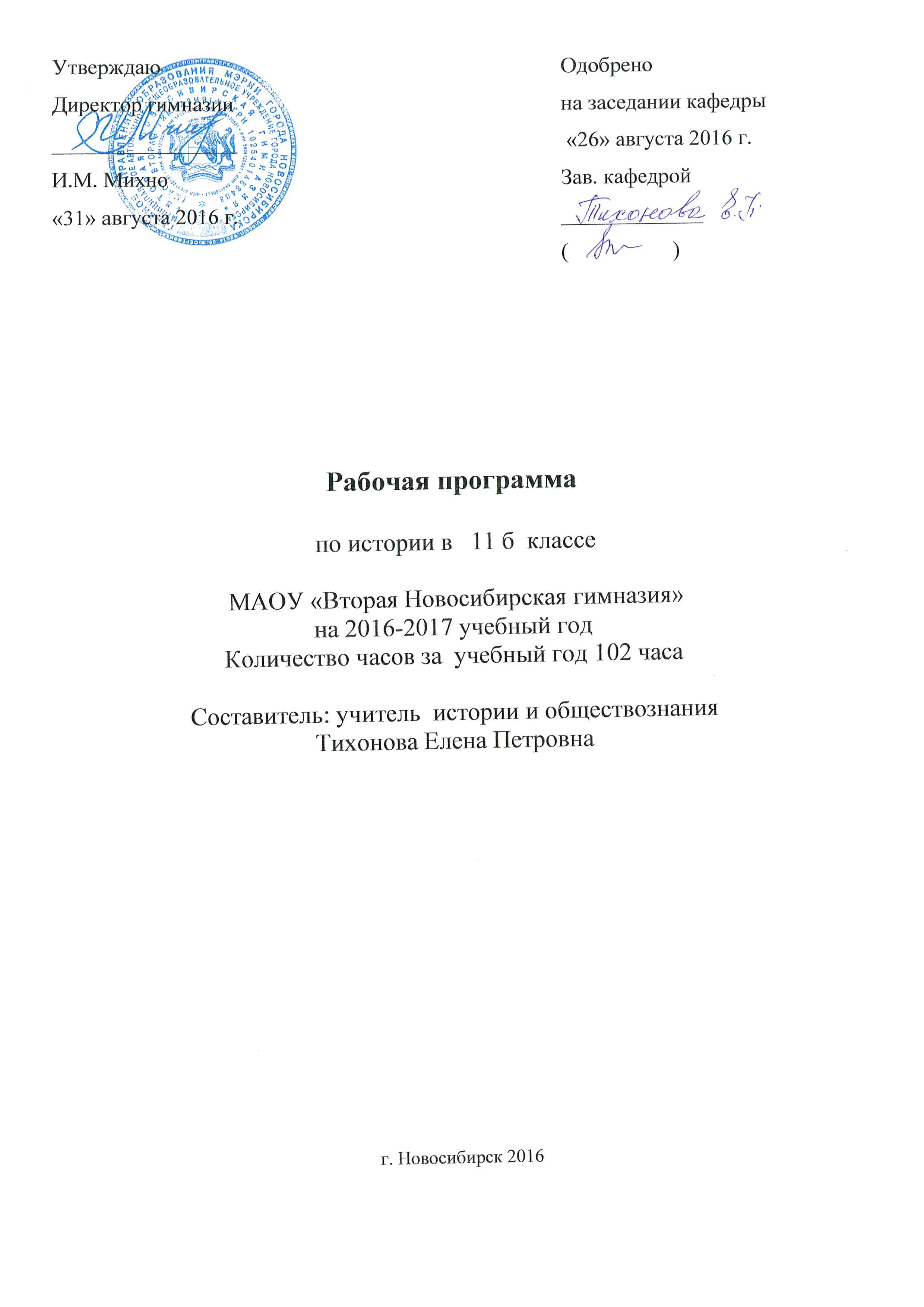 Пояснительная запискаОбщая характеристика учебного предмета          Историческое образование на ступени среднего (полного) общего образования способствует формированию систематизированных знаний об историческом прошлом, обогащению социального опыта учащихся при изучении и обсуждении исторически возникших форм человеческого взаимодействия.        Ключевую роль играет развитие способности учащихся к пониманию исторической логики общественных процессов, специфики возникновения и развития различных мировоззренческих, ценностно-мотивационных, социальных систем. Тем самым историческое образование приобретает особую роль в процессе самоидентификации подростка, осознания им себя как представителя исторически сложившегося гражданского, этнокультурного, конфессионального сообщества. Обеспечивается возможность критического восприятия учащимися окружающей социальной реальности, определения собственной позиции по отношению к различным явлениям общественной жизни, осознанного моделирования собственных действий в тех или иных ситуациях.          Развивающий потенциал системы исторического образования на ступени среднего общего образования связан с переходом от изучения фактов к их осмыслению и сравнительно-историческому анализу, а на этой основе – к развитию исторического мышления у учащихся.        Особое значение придается развитию навыков поиска информации, работа с ее различными типами, объяснения и оценивания исторических фактов и явлений, определению учащимися собственного отношения к наиболее значительным событиям и личностям истории России и всеобщей истории. Таким образом, критерий качества исторического образования в полной средней школе связан с овладением навыками анализа, объяснения, оценки исторических явлений, развитием коммуникативной культуры учащихся.           Особенностью курса является его общеобязательный статус. Изучение истории на базовом уровне направлено на более глубокое ознакомление учащихся с социокультурным опытом человечества, исторически сложившимися мировоззренческими системами, ролью России во всемирно-историческом процессе, формирование у учащихся способности понимать историческую обусловленность явлений и процессов современного мира.Нормативная база преподавания предметаРабочая программа по истории составлена на основании следующих нормативно – правовых документов:1.Приказ МО РФ от 05.03.04 г. № 1089 «Об утверждении федерального компонента государственного стандарта образования»2.Приказ Минобразования НСО от 23. 05. 2011 № 985 «Об утверждении регионального базисного учебного плана для государственных и муниципальных учреждений Новосибирской области, реализующих программы общего образования, на 2016/ 2017 учебный год3.Примерные программы по истории, рекомендованные Минобразования и науки. Просвещение, Москва, 2007  4.Приказ Министерства образования и науки РФ от 24 декабря . № 2080«Об утверждении федерального перечня учебников, рекомендованных министерством образования и науки РФ к использованию в образовательном процессе в общеобразовательных учреждениях в 2011/2012 учебном году»5.Учебный план МАОУ ВНГ на 2016-2017 учебный год.6.Примерная (авторская) программа среднего (полного) общего образования по истории  Н.В. Загладин, С.И. Козленко, Х.Т. Загладина. Методические рекомендации по использованию учебников:  А.А. Улунян, Е.Ю. Сергеев.  Всеобщая история. Новейшая история. 11 класс.Базовый и профильный уровень. Под редакцией академика РАН А.О. ЧубарьянаРекомендовано Министерством образования и науки М., Просвещение. 2015 г.    (11 класс) при изучении предметов на базовом и профильном уровнях.  Допущено Министерством образования Российской Федерации. Москва «Русское слово» 2005Изучение истории на  ступени среднего  (полного) общего образования на базовом уровне направлено на достижение следующих целей:воспитание гражданственности, развитие мировоззренческих убеждений учащихся на основе осмысления ими исторически сложившихся культурных, религиозных, этнонациональных традиций, нравственных и социальных установок, идеологических доктрин;развитие способности понимать историческую обусловленность явлений и процессов современного мира, определять собственную позицию по отношению к окружающей реальности, соотносить свои взгляды и принципы с исторически возникшими мировоззренческими системами;освоение систематизированных знаний об истории человечества, формирование целостного представления о месте и роли  России во всемирно – историческом процессе;овладение умениями и навыками поиска, систематизации и комплексного анализа исторической информации;формирование исторического мышления – способности рассматривать  события и явления с точки зрения их исторической обусловленности, сопоставлять различные версии и оценки исторических событий и личностей, определять собственное отношение к дискуссионным проблемам прошлого и современности.Место предмета в федеральном базисном планеФедеральный базисный план для образовательных учреждений РФ отводит 140 часов для обязательного изучения предмета История  на ступени среднего  (полного) общего образования на базовом уровне, в том числе: в X классе -72 часа  и в XI классе - 68 часов, из расчета 2 учебных часа в неделю.      Основные содержательные линии примерной программы базового уровня исторического образования  на ступени среднего (полного) общего образования реализуются в рамках двух курсов: «История России.  XX  век  - начало XXI  века»  – не менее 36 часов и«Всеобщая история с начала  XX  века   -  начало XXI века» – не менее 24 часов.      На основе учебного плана ВНГ на 2016-2017 учебного года отведено на изучение предмета 3 часа в неделю.  Всего часов 102 часа. Программа включает в себя, помимо вопросов программы базового уровня, региональный компонент – изучение истории родного края.В рабочей программе в 10 «а, б, в» классах на изучение «Всеобщей  истории с начала  XX  века   -  начало XXI века» отведено  34 часа, а на изучение  «История России.  XX  век  - начало XXI  века»  отведено – 68 часов (из них  30 часов  регионального компонента, который распределен следующим образом: 17 часов отдельные уроки для изучения тем  и 13 часов региональный компонент изучается интегрировано с историей России). Распределение тем указано в тематическом планировании.Программа и стандарт образования по истории на базовом уровне предусматривают хронологические  рамки изучения  материала в курсе истории до середины XIX века в 10 классе. Но на заседании кафедры общественных дисциплин было принято решение изучать историю России в 10 классе до конца 19 века,  так как:     - при составлении программы  использовали авторскую программу А.Н. Сахарова и А.Н. Боханова «Программа курса «История России с древнейших времен до конца XIX  века» (Информационно – методические материалы по использованию УМК «История» издательство «Русское слово» М., 2015г.), где планировалось в 10 классе завершить изучение программы 19 веком;    - также в связи с тем, что учебные пособия для 10 класса А.Н. Сахарова, А.Н. Боханова « История России, XVII-XIX вв.» и Н.В. Загладина «Всемирная история с древнейших времен до конца XIX века», рекомендованные Министерством образования и науки, завершаются XIX веком;     - учебные пособия  для 11 класса авторы Н.В. Загладин, С.И. Козленко и др. «История Отечества в XX - начале XXI века» и А.А. Улунян, Е.Ю. Сергеев.  Всеобщая история. Новейшая история. 11 класс.Базовый и профильный уровень. Под редакцией академика РАН А.О. ЧубарьянаРекомендовано Министерством образования и науки М., Просвещение. 2015 г. , начинаются с XX века.        В тематическом планировании   отдельные сюжеты из истории края соотнесены с темами программы по истории России в хронологической и тематической связи.  Региональные и краеведческие  факты взаимосвязаны с известными учащимся  событиями,  явлениями из курса  истории.  Более того  они создают возможность те или иные теоретические понятия конкретизировать региональными и краеведческими знаниями, вписать историю родного края в общероссийскую и мировую.  Предполагается их синхронно-параллельное изучение с возможностью интеграции некоторых тем из  состава обоих курсов и регионального компонента, а также межпредметные связи с курсом обществознания и другими предметами.      Изучение каждого из этих курсов основывается на проблемно-хронологическом подходе с приоритетом учебного материала, связанного с воспитательными и развивающими задачами, важного с точки зрения социализации школьника, приобретения им общественно значимых знаний, умений, навыков.       В программе есть возможность формировать навыки исследовательской работы путем работы с историческими  документами на практических занятиях. Наличие обширной исторической литературы предполагает навык самостоятельной работы учащихся с некоторыми темами, умения готовить сообщения, доклады и рефераты. Есть возможность работать с источниками: статьей, документами, исторической монографией и т.п., обосновывать свое видение проблемы.      Формирование способностей к самостоятельной оценке теоретических положений, фактов и явлений становится возможным в результате освоения методов поисковой, исследовательской деятельности.      Родители и законные представители учеников ознакомлены с условиями обучения  по данной программе. Протокол  общегимназического родительского собрания  №4 от 10.06.2016 года.Формы занятий:1.Лекции с постановкой проблемных заданий2.Семинары3.Видеоуроки4.Лабораторно-практические занятия на основе работы учащихся с различными источниками знаний5.Индивидуальные консультации6.Уроки проверки знаний7.Игровые формы уроков8.КонференцииПримерная программа предусматривает формирование общеучебных умений и навыков, универсальных способов деятельности и ключевых компетенций:развитие умения самостоятельно и мотивированно организовывать свою познавательную деятельность (от постановки цели до получения и оценки результата);использовать элементы причинно-следственного и структурно-функционального анализа;определять сущностные характеристики изучаемого объекта;самостоятельно выбирать критерии для сравнения, сопоставления, оценки и классификации объектов;Большую значимость на этой ступени исторического образования приобретает информационно-коммуникативная деятельность учащихся:развивать умения и навыки поиска нужной информации по заданной теме в источниках различного типа;извлечение необходимой информации из источников, созданных в различных знаковых системах  (текст, таблица, график, диаграмма, аудиовизуальный ряд и др.);отделение основной информации от второстепенной,  критического оценивания достоверности полученной  информации, передачи содержания информации адекватно поставленной цели (сжато, полно, выборочно) и  перевода информации из одной знаковой системы в другую (из текста в таблицу,  из аудиовизуального ряда в текст и др.);уметь развернуто обосновывать суждения, давать определения, приводить доказательства, объяснять изученные положения на самостоятельно подобранных конкретных примерах, владеть основными видами публичных выступлений (высказывания, монолог, дискуссия, полемика), следовать этическим нормам и правилам ведения диалога;Возрастают требования к рефлексивной деятельности учащихся:объективное оценивание своих учебных достижений, поведения, черт своей личности, способности и готовности учитывать мнения других людей при определении собственной позиции самооценке, понимать ценность образования как средства развития культуры личности.формировать у учащихся умение формулировать свои мировоззренческие взгляды, осознанно определять свою национальную, социальную, конфессиональную принадлежность, собственное отношение к явлениям современной жизни, свою гражданскую позицию;Для реализации программы используются Учебники:  1. Н.В. Загладин, С.И. Козленко, С.Т. Минаков, Ю.А. Петров.«История Отечества в XX-  начале XXI века». 2011 г. Рекомендовано Министерством образования и науки М., Русское слово. 2015 г.2. А.А. Улунян, Е.Ю. Сергеев.  Всеобщая история. Новейшая история. 11 класс.Базовый и профильный уровень. Под редакцией академика РАН А.О. ЧубарьянаРекомендовано Министерством образования и науки М., Просвещение. 2015 г.Дополнительная литература:1. С.В. Агафонов. «Схемы по всемирной истории. XX век» М., Русское слово. 2008 г.2.Е.Е. Вяземский.  «Словарь терминов и понятий по отечественной истории XX века» М., Русское слово. 2007 г.3. Н.Ю. Бухарева. История России. Поурочные планы по учебнику Н.В. Загладина «История России. XX – начало XXI века». Часть I, часть II. 11 класс. 4.Т.В. Коваль «Конспекты уроков для учителя истории. История России. XX век», М, «ВЛАДОС-ПРЕСС», 20125.Т.А. Корнева «Нетрадиционные уроки по истории России XX века в 9, 11 классах», Волгоград, «Учитель», 200136.Е.Н. Сорокина «Трудные и дискуссионные вопросы изучения истории России  XX века. 10 – 11 классы, сборник элективных курсов, Волгоград, «Учитель», 20157. В.В. Фортунатов, С.Ф. Снигирёв, А.Г. Фирсов «Отечественная история в схемах и таблицах», «Питер», 2010.Литература  для учащихся по истории СибириИсупов В.А., Кузнецов И.С. История Сибири. Ч.3. Сибирь в ХХ в.  Учебное пособие для 9 кл. Новосибирск: ИНФОЛИО- пресс, любое изд.Левобережье Новосибирска. Страницы истории. / Под ред. В.Н. Шумилова. Новосибирск, 1999Цыплаков И.Ф. Краткая историческая энциклопедия Новосибирска. Новосибирск, 1997.Цыплаков И.Ф. Корона сибирской столицы. Новосибирск, 2003.Цыплаков И. Ф. Имя на карте города. Новосибирск, 2001.Никульков А Стремительный город. // Сибирская горница. 1999. №3.Созидатели. В 2-х томах.  Очерки о деятельных людях  Новониколаевска-Новосибирска. Новосибирск,Документы, хроника событий по истории СибириСправочник по городу Ново-Николаевску. 3-е изд. – Новосибирск. 1992.Советы депутатов Новосибирской области 1937-1997. Сборник документов./ Отв. Ред. Предс. Новосибирского областного Совета депутатов А.П. Сычев, д.и.н. И.М. Савицкий. Новосибирск, 1997.Наша малая родина. Хрестоматия по истории Новосибирской области 1921 – 1991./ Сост. В.И. Баяндин, В.А. Ильиных, С.А. Красильников, И.С. Кузнецов и др. Новосибирск, 1997.Новониколаевская губерния. Новосибирская область. 1921 – 2000. Хроника. Документы. Новосибирск. 2001.Новониколаевская губерния. Новосибирская область. 1921 – 2000. Хроника. Документы. Новосибирск. 2001.Новосибирская область в годы Великой Отечественной войны 1941 – 1945 гг. Мультимедиа-хрестоматия. Центр архивных технологий. Новосибирск, 2004.Военное детство 1941- 1945.  Мультимедиа- хрестоматия. Из фондов Государственного архива Новосибирской области. 2011 г. Оборонная промышленность Новосибирской области в годы Великой Отечественной войны: Сб. документов.  /  Отв. ред.  И.М. Савицкий. Новосибирск, 2005. Дополнительная литература по истории СибириГорюшкин Л.М., Бочанова Г.А., Цепляев Л.Н. Новосибирск в историческом прошлом (конец XIX –начало ХХ в.). Новосибирск, 1978.Зверев В.А. Красен человек ученьем. Материалы о воспитании и образовании детей в селениях Сибири (конец XIX начало ХХ вв.) Новосибирск, 1996.История города. Новониколаевск-Новосибирск. Исторические очерки. В 2-х т.– Исторические очерки. – Новосибирск :  Издательский Дом  "Историческое наследие Сибири", 2005-2006. История промышленности Новосибирска. В 5 –ти томах. Исторические очерки. –Новосибирск :  Издательский Дом  "Историческое наследие Сибири", Магистраль. 1896 – 2006. Начальники железных дорог Западной Сибири. – Исторические очерки. – Новосибирск :  Издательский Дом  "Историческое наследие Сибири", 2006Исупов В. Новосибирская область в 1917 – 1945. // Сибирская горница. 1999. №3.Мой Новосибирск.  Книга воспоминаний.  / Составитель Т. Иванова. Новосибирск, 1999.Новосибирск. 100 лет. События. Люди. Новосибирск, 1993.Новосибирск. 110 лет. Информационно-статистическое издание. Новосибирск, 2003. Савицкий И.М. Оборонная промышленность Новосибирской области. Опыт послевоенного развития (1946-1963 гг.) Изд. 2-е, доп. Новосибирск, 2003.Шиловский М.В. Органы власти Новониколаевска в 1917 г. – Новосибирск, 2001.Шиловский М.В.    Политические процессы в Сибири в период социальных катаклизмов 1917-1920 гг. Новосибирск, 2003Требования к уровню подготовки учащихсяТребования к уровню подготовки учащихся задаются в деятельностной форме: «знать», «понимать»,  «уметь», «использовать в практической деятельности и повседневной жизни» - и служат основой для разработки контрольно – измерительных материалов.Категория «знать/понимать» является содержательной основой требований.основные факты, процессы и явления, характеризующие целостность и системность отечественной и всемирной истории;периодизацию всемирной и отечественной истории;современные версии и трактовки важнейших проблем отечественной и всемирной истории;историческую обусловленность современных общественных процессов;особенности исторического пути России, ее роль в мировом сообществе;Категория «уметь» - ключевая в системе требований, так как отражает направления учебного процесса и определяет принципы построения системы итогового контроля.проводить поиск исторической информации в источниках разного уровня;критически анализировать источник исторической информации;анализировать историческую информацию, представленную в различных знаковых системах (текст, карта, таблица, схема, аудивизуальный ряд);различать в исторической информации факты и мнения, исторические описания и исторические объяснения;устанавливать причинно-следственные связи между явлениями, пространственные и временные рамки изучаемых исторических процессов и явлений;участвовать в дискуссиях по историческим проблемам, формулировать собственную позицию по обсуждаемым вопросам, используя для аргументации исторические сведения;представлять результаты изучения исторического материала в формах конспекта, реферата, рецензии;Категория «Использовать приобретенные знания и умения в практической деятельности и повседневной жизни» включает в себя положения, которые не всегда могут быть достигнуты и выявлены в рамках учебного процесса. В такой ситуации учитель должен поощрять положительную мотивацию и внутреннюю готовность к использованию приобретенных знаний и умений у учащихся. Что составляет сущность компетентностного подхода к обучению.определения собственной позиции по отношению к явлениям современной жизни, исходя из исторической обусловленности;использования навыков исторического анализа при критическом восприятии получаемой извне социальной информации;соотнесения своих действий и поступков окружающих с исторически возникшими формами социального поведения;осознания себя как представителя исторически сложившегося гражданского, этнокультурного, конфессионального сообщества, гражданина России.Контрольно – измерительные материалы:1.Тесты по истории России.  XX  век  - начала XXI  века.К учебнику Н.В. Загладина, С.И. Козленко, С.Т. Минакова, Ю.А. Петрова.«История России в XX-  начале XXI века. 11 класс»2.Н.В. Загладин, Х.Т. Загладина. Учебно-методические материалы (тесты, таблицы, темы рефератов, контрольные вопросы) по «Новейшей истории зарубежных стран. XXвек. 9-11 классы.3.Учебно – тренировочные материалы для подготовки к единому государственному экзамену. История. «Интеллект – Центр», Москва, 2016Федеральный банк экзаменационных материалов. ЕГЭ. 2015-2016, История.4.Сборник экзаменационных материалов, «Эскимо». 20165.Самое полное издание реальных заданий ЕГЭ: 2016. История, Соловьева Я.В., Гевуркова Е.А. «Издательство Астрель», 20156. О.Ю.Стрелова «ЕГЭ – выполнение заданий части С», М, «Экзамен», 2016.7. Я.В. Соловьёв, Е.А. Гевуркова, Л.И. Ларина, В.И. Егорова  «Самое полное издание реальных заданий ЕГЭ», История, М., «Астрель», ФИПИ,  2016.8. «История, ЕГЭ, универсальные материалы для подготовки учащихся, 2010, ФИПИ, М., «Интеллект - Центр», 2016.критерии оценки знаний учащихсяКонтроль успеваемости учащихся – это выявление, измерение и оценивание знаний, умений обучаемых.Выявление и изменение – это проверка, которая является составным компонентом контроля, функция которого обеспечение обратной связи между учителем и учащимися. Так же в контроль входит оценивание (как процесс) и оценки, которые в журналах фиксируются в виде отметокФормы учета: оценка (оценочное суждение), отметка, самооценка, поурочный балл, символика (флажки, звездочки, игрушки и т.п.).Критерии оценки устного ответа: - глубокий, с привлечением дополнительного материала и проявлением гибкости мышления ответ ученика оценивается пятью баллами; - твердое знание материала в пределах программных требований - четырьмя; - неуверенное знание, с несущественными ошибками и отсутствием самостоятельности суждений оценивается – тремя баллами;- наличие в ответе школьника грубых ошибок, проявление непонимания сути, не владение навыком оценивается отрицательно, отметкой «2»;- отсутствие знаний, умений, навыков и элементарного прилежания влечет за собой единицу (используется очень редко).Критерии оценки работы на уроке: - активное участие учащегося в процессе урока и безошибочное выполнение заданий оценивается пятью баллами; - активное участие в процессе урока с допущением каких-либо ошибок в процессе выполнения задания - четырьмя; - неуверенное участие в процессе урока и отсутствие самостоятельной активности – тремя баллами;- полное отсутствие активности - отметка «2»;- отсутствие знаний, умений, навыков и элементарного прилежания влечет за собой единицу (используется очень редко)Критерии оценки тестового задания: 90-100% - отлично «5»; 70-89% - хорошо «4» 50-69% - удовлетворительно «3»;менее 50% - неудовлетворительно «2»;Критерии оценки сообщения или проекта: - глубокий, самостоятельный, с привлечением дополнительного материала и проявлением гибкости мышления ответ ученика, оценивается пятью баллами; - привлечение дополнительного материала, неуверенный ответ - четырьмя; - выполнена работа в письменном виде, отсутствие ответа, при этом ответы на дополнительные вопросы – тремя баллами;- полное отсутствие работы - отметка «2»;Тематическое планирование  по истории(История России, региональный компонент -68 часов, всеобщая история 34часа)Всего 102 часа. (Региональный компонент выделен курсивом)9 мая нет урокаКонтрольная работа«Российская империя в начале XX века»11класс.I. Тесты:1. По размеру территории Россия к концу XIX в занимала в мире:     а) 1 место      б) 2 место     в) 3 место     г) 4 место2. Быстрая монополизация экономики Росси объяснялась:    а) завершением промышленного переворота    б) разрушительным характером экономических кризисов    в) возможностью развития капитализма «вширь»    г) изначально высоким уровнем концентрации             промышленного производства3. Основной формой монополий в России в к XIX-XX в. выступал:    а) синдикат    б) трест    в) концерн    г) консорциум4. Русско-японская война завершилась подписанием мира в:    а) Айгуне    б) Пекине    в) Тяньцзине    г) Портсмуте5. Идея подать петицию царю от имени петербургского рабочего люда 9 января 1905года принадлежала:а) С.В.Зубатовуб) Г.А. Гапонув) Д.Ф. Треповуг) С.Ю. Витте6. I съезд РСДРП состоялся:а) 1895 г.б) 1898г.в) 1903г.г) 1905г.7. Требование «социализации земли» выдвинули:а) кадетыб) меньщевикив) большевикиг) эсеры8. Аграрная реформа П.А. Столыпина началась:а) 1906г.б) 1909г.в) 1911г.г) 1905г.9. Отметьте особенности зарождения многопартийности в России:а) первыми возникли партии консервативной ориентацииб) многие партии сложились после издания Манифеста 17 октябряв) консервативные партии оформлялись в период спада революцииг) росту социалистических партии способствовали кампании по выборам в Государственную думу10. Денежная реформа в России была завершена:а) 1892г.б) 1895г.в) 1897г.г) 1900г.II. Восстановите хронологическую последовательность событий.а) подписание Портсмутского мираб) падение Потр-Артурав) поражение русских войск под Мукденомг) сражение на реке Шахэд) гибель канонерской лодки КореецIII. Установите соответствие1.а) С.Ю.Витте                                         1) создание рабочих организаций          б) С.В.Зубатов                                            подконтрольных полиции  в) П.А.Столыпин                                    2) сохранение общины и сословной   г) В.К.Плеве                                                обособленности крестьян  д)  Н.П.Боголепов                                   3) подготовка манифеста об                                                                         учреждении законодательной                                                                        Государственной Думы                                                                    4) подготовка указа о праве                                                                          Выходить из общины с наделом                                                                    5) руководство министерством                                                                         народного просвещения   IV. Охарактеризуйте столыпинскую аграрную реформу (положительные и отрицательные стороны). Могла ли эта реформа при благоприятных обстоятельствах разрешить аграрный вопрос в России?Контрольная работа по истории по теме: «Российская империя в начале XX века»11класс.II вариант.I. Тесты:1. В начале XX в. Российская империя занимала первое место в мире по:а) темпам прироста национального доходаб) объему национального доходав) доле в мировом экспортег) производству промышленной продукции на душу населения2. Характерными особенностями экономического развития России на     Рубеже XIX-XX в.а) широкое привлечение иностранных инвестиций в экономикуб) значительные масштабы вывоза капитала из страныв) превращение акционерных коммерческих банков в основное звено         банковской системы г) использование лишь отечественных технологий в промышленном    производстве3. Основной источник формирования промышленного пролетариата в России:а) интеллигенцияб) купечествов) крестьянствог) эмигранты из стран Востока4. Основной причиной Русско-японской войны являлось (-лась):а) подписание договора об установлении границы с Китаемб) борьба за сферы влияния на Дальнем Востокев) заключение военного союза с Китаем против Японииг) присоединение Россией территории Кореи5. Начало революции 1905-1907г.г. ознаменовалось:а) увольнением рабочих Путиловского заводаб) восстанием матросов на броненосце «Потемкин»в) всероссийской октябрьской политической стачкой г) шествие Петербурга  с петицией к царю 6. Изменение избирательного закона Николаем II было произведено:а) 9 января 1905г.б) 9 июля 1906г.в) 3 июня 1907г.г)  3 ноября 1906г.7. Основное программное требование Конституционно-демократической  Партии в начале XX в.:а) введение системы разделения властейб) сохранение единой и неделимой Россиив) установление демократической республикиг) передача всей помещичьей земли в руки крестьянам8. Аграрная реформа П.А.Столыпина предусматривала:а) ликвидацию помещичьего землевладенияб) создание в деревне кооперативовв) свободный выход крестьянина из общиныг)  передачу земли крестьянам по количеству рабочих рук в семье9. Основным результатом высшего подъема революции 1905-1907 г.г.    было:а) свержение самодержавияб) установление 8-и часового рабочего дняв) ликвидация помещичьего землевладенияг) издание Манифеста «Об усовершенствовании государственного     порядка»10. Восстание на крейсере «Очаков» произошло:а) ноябрь 1905гб) июнь 1905г.в) декабрь1905г.г) март 1905г.II. Восстановите хронологическую последовательность событий.а) Всероссийская политическая стачкаб) кровавое воскресеньев) вооруженное восстание в Москвег) создание первого совета рабочих уполномоченныхд) восстание на броненосце «Потемкин»III. Установите соответствиеа) В.И.Ленин                                          1) лидер РСДРП(б)б) В.М.Пуришкевич                              2) лидер Русского народного союзав) П.Н.Милюков                                        имени Михаила Архангелаг) А.И.Гучков                                         3) лидер Конституцонно-  д) В.М.Чернов                                            демократической партии                                                                 4) лидер партии «Союз 17 октября»                                                                 5) лидер партии социал-                                                                     РеволюционеровIV.Какими причинами была вызвана первая русская революция? Как итоги революции могли повлиять на дальнейшее развитие политической ситуации в России? А6. Понятие «церковный раскол» возникло в царствование1)Фёдора Алексеевича	3) Петра I2)Алексея Михайловича	4) Екатерины IIА7. Что из названного было одной из главных причин городских восстаний в XVII в.?1)введение подушной подати2)ухудшение положения городских низов из-за введения новых налогов3)преследование старообрядцев4)введение в городах цехов и гильдийА8. Прочтите отрывок из сочинения современных историков и укажите, о каком событии идёт речь.«Мстислав Удалой перешел реку, поднял в атаку половцев, дружину Даниила Романовича и свою дружину. Говорят, даже не посчитал нужным сообщить, что идёт в атаку, ни Мстиславу Черниговскому, ни Мстиславу Киевскому... Все русские дружины оказались между правыми и левыми крыльями монголо-татар, перед лицом железного строя главных сил... Удар был крепок. Половцы побежали. Даниилова дружина была почти полностью уничтожена. Стиснутая с трёх сторон, не могла отразить удара и дружина Мстислава Удалого».1)Невской битве	3) Куликовской битве2)битве на Калке	4) битве на ШелониА9. Александр III царствовал в
1) 1825—1855 гг.	3) 1853—1874 гг.2) 1848—1883 гг.	4) 1881—1894 гг.А10. П.П. Семёнов-Тян-Шанский, Н.М. Пржевальский прославились как1)математики	                     3) химики2)путешественники	         4) физикиА11. Противоречия между Россией, с одной стороны, и европейскими державами, Турцией, с другой стороны, из-за влияния на Балканском полуострове, из-за проливов Босфор и Дарданеллы составляли содержание понятия1)Континентальная блокада2)антифранцузские коалиции3)Венская система4)Восточный вопросА12. Отмена крепостной зависимости крестьян в прибалтийских губерниях произошла при1)Екатерине II	3) Александре III2)Александре I	4) Николае IIА13. Проведение реформ 1860—1870-х гг. в России1)способствовало переходу от традиционного общества к индустриальному2)устранило все препятствия для перехода к индустриальному обществу3)замедлило переход от традиционного к индустриальному обществу4)не изменило основы традиционного обществаА14. Прочтите отрывок из записок П.А. Кропоткина и укажите фамилию участника общественного движения, о котором идёт речь.«Целые дни и ночи беседовал (он) с новыми своими друзьями об исторической необходимости... движения в сторону анархии... Он вселил в своих друзей энтузиазм и создал тот центр пропаганды, из которого впоследствии анархизм распространился по всей Европе».1)П.И. Пестель        3) П.В. Киреевский2)А.С. Хомяков	4) М.А. БакунинА15. К 1919—1920-м гг. относится 1)создание Союза советских писателей2)разгром журналов «Звезда» и «Ленинград» за публикацию произведений А. Ахматовой и М. Зощенко3)создание рабочих факультетов (рабфаков) при институтах и университетах4)разгром генетики как «буржуазной науки»А16. Какое из понятий относится к периоду Первой мировой войны?Коминтерн«план Маршалла»Антанталенд-лизА17. НЭП — это политика, которая предусматривалавведение всеобщей трудовой повинностиполную национализацию производствабесплатные коммунальные услугиразрешение аренды мелких предприятий частными лицамиА18. В начале Второй мировой войны СССР был исключён из Лиги Наций за1)введение войск в Польшу2)участие в гражданской войне в Испании3)участие в конфликте у озера Хасан4)нападение на ФинляндиюА19. Прочтите отрывок из воспоминаний С.Д. Мстиславского и укажите  о каком съезде в нём говорится.«Съезд должен был открыться днём: кворум был давно уже налицо: к утру ещё в мандатной комиссии было зарегистрировано 663 делегата — цифра, превзошедшая все наши ожидания, так как выборы на съезд шли во многих местах под полубойкотом правых социалистических партий, знавших, что станет в порядок дня этого съезда. Но, несмотря на кворум, заседание не открывалось: большевики хотели до начала его закончить ликвидацию Временного правительства и поставить, таким образом, съезд перед непоправимо свершившимся фактом».1)I съезде Советов	          3) II съезде РСДРП2)II съезде Советов	4) VI съезде РСДРПА20. Кто из учёных в годы Великой Отечественной войны возглавил работу по созданию атомной бомбы?1)Н.Е. Жуковский	          3) К.А. Тимирязев2)В.И. Вернадский	          4) И.В. КурчатовА21. Прочтите отрывок из работы историка и определите, о битве за какой город в нём говорится.«Сложные условия уличных боёв с упорно обороняющимся противником более благоприятствовали русским, хотя они также находились в трудном положении. В сложившейся обстановке им приходилось перевозить подкрепления и боеприпасы на паромах и баржах через Волгу под артиллерийским огнём. Это ограничивало размеры сил, которые русские могли держать и обеспечивать снабжением на западном берегу реки для обороны города. В силу этого защитники [города] неоднократно подвергались тяжёлым испытаниям. Однако Советское Верховное Главнокомандование весьма скупо подбрасывало подкрепления непосредственно в осаждённый город, предпочитая сосредоточивать накопленные резервы на флангах с целью перехода затем в широкое контрнаступление».Харьков	3) ЛенинградНовороссийск	4) СталинградА22. В какие годы существовал Совет экономической взаимопомощи?1)1945—1989 гг.	3) 1955—1990 гг.2)1949—1991 гг.	4) 1959—1985 гг.А23. Какое событие произошло в СССР в период «оттепели»?1)открытие движения по Байкало-Амурской магистрали2)строительство Днепрогэса3)запуск первого в мире искусственного спутника Земли;4)строительство   Магнитогорского  металлургического комбинатаА24. Что относится к мерам в политической сфере, предпринятым в период перестройки?1)смена значительной части руководящих кадров КПСС2)роспуск Съезда народных депутатов3)учреждение Совета Федерации4)принятие новой Конституции СССРА25. Что было одной из причин неудачи экономических реформ в СССР во второй половине 1960-х гг.?1)ликвидация отраслевых министерств2)недостаточное снабжение предприятий сырьём3)отсутствие полной поддержки реформ высшим партийно-государственным аппаратом4)прекращение государственного планирования развития экономикиЧасть ВВ1. Расположите следующие термины в хронологическом порядке их появления. Запишите буквы, которыми обозначены термины, в правильной последовательности в таблицу.А)кормлениеБ)вервьВ)губернияГ)отрубВ2. Какие три из названных мер относились к военным реформам Петра I? Обведите соответствующие цифры и запишите их в таблицу.1)создание первых полков «нового строя»2)введение рекрутской повинности3)создание школ для подготовки сухопутных и морских офицеров4)введение всеобщей воинской повинности5)создание стрелецкого войска6)создание Военной коллегииВЗ. Установите соответствие между именами правителей и событиями, происходившими в годы их царствования.К каждой позиции первого столбца подберите соответствующую позицию второго и запишите в таблицу выбранные цифры под соответствующими буквами.
ИМЕНА	СОБЫТИЯA)	Василий Шуйский	                      1) Ливонская войнаБ) Иван IV	                                                  2) восстание И. БолотниковаB)	Пётр I	                                                  3) восстание Е. Пугачёва
Г) Екатерина II	                                                  4) Северная война                                                                              5) Смоленская войнаВ4.	Прочтите отрывок из сочинения историка и назовите имя церковного деятеля, о котором идёт речь.«В 1655 г. в неделю православия патриарх совершил в Успенском соборе торжественное богослужение в присутствии двух восточных патриархов, антиохийского и сербского, случившихся тогда в Москве. После литургии он, прочитав беседу о поклонении иконам, произнёс сильную речь против новой русской иконописи и предал церковному отлучению всех, кто впредь будет писать или держать у себя новые иконы. При этом ему подносили отобранные иконы, и он, показывая каждую народу, бросал её на железный пол с такою силою, что икона разбивалась. Наконец, он приказал сжечь неисправные иконы».Ответ: ________________________	В5. Установите соответствие между фамилиями государственных деятелей и проведёнными ими преобразованиями, подготовленными ими проектами реформ.К каждой позиции первого столбца подберите соответствующую позицию второго и запишите в таблицу выбранные цифры под соответствующими буквами.ИМЕНА                                                         1)разработка проекта о созыве выборных от земств2)подготовка отмены крепостного права в конце 1850-х гг.3)основание военных поселений4)проект созыва представительного органа — Государственной думы5)отмена временнобязанного состояния крестьянСОБЫТИЯA)	М.М. СперанскийБ) АА. АракчеевB)	Н.А. МилютинГ) М.Т. Лорис-МеликовВ 6.	Какие три из перечисленных органов государственной власти существовали в России в самом начале XX в. (до 1905 г.)? Обведите соответствующие цифры и
запишите их в таблицу.1)Сенат2)Государственный совет3)Верховный тайный совет 4)Синод5)Непременный совет6)Государственная думаВ7. Установите соответствие между законодательными действиями советской власти и датами их осуществления.К каждой позиции первого столбца подберите соответствующую позицию второго и запишите в таблицу выбранные цифры под соответствующими буквами.ЗАКОНОДАТЕЛЬНЫЕ ДЕЙСТВИЯA)введение паспортовБ) принятие первого пятилетнего плана развития народного хозяйстваB)принятие первой советской КонституцииГ) замена продразвёрстки продналогомДАТЫ1917 г.1918 г.1921 г.19281932—1933 гг.В8. Какие три из перечисленных событий, явлений характеризуют духовно-культурную жизнь СССР в период перестройки? Обведите соответствующие цифры и запишите их в таблицу.1)публикация произведений религиозных философов2)рост количества литературных произведений об актуальных проблемах общества3)возвращение в СССР ряда деятелей культуры, эмигрировавших ранее за рубеж4)принятие партийных постановлений с критикой деятелей культуры5)высылка за рубеж ряда деятелей культуры6)открытие в Москве театра «Современник»В9.	Прочтите отрывок из книги Д.А. Волкогонова и напишите фамилию руководителя СССР, о котором идёт речь.«Достигнув апогея своего могущества, он не мог не понимать, что обязан не просто стечению обстоятельств, бесспорности идеи, но прежде всего выбранной методологии. Вся она — в вечной борьбе. Неважно, какая она: борьба с фракционерами... с «космополитами» и множеством других «крепостей», которые должны «взять большевики». В конечном счёте лично для него, «вождя», такая борьба — это его самоутверждение, увековечение, обожествление».Ответ:	_____________________В10.	Расположите следующие события первой четверти XX в. в хронологической последовательности. Запишите буквы, которыми обозначены события, в правильной последовательности в таблицу.A)отречение Николая IIБ) третьеиюньский переворотB)начало русско-японской войны
Г) начало Первой мировой войныЧАСТЬ 3Прочтите отрывок из исторического источника, кратко ответьте на вопросы С1—СЗ. Из воспоминаний представителя высшего государственного руководства СССР Г.И. Воронова «Всё это готовилось примерно год. Сам Брежнев в  списке членов ЦК ставил против каждой фа «плюсы» (кто готов поддержать его в борьбе...) и минусы». Каждого индивидуально обрабатывали.Сегодня понимаешь: целью <его> смещения ба не исправление ошибок, не более точное следование курсу XX съезда, а захват власти, чтобы свернуть с этого  курса...Мотивы у участников Пленума были разные, а ошибка общая: вместо того чтобы исправить ошибки одной яркой личности, стоявшей во главе партии, сделали ставку на другую личность куда менее яркую. Подобные ошибки неизбежны, когда нет мехами критики руководства, исправления его ошибок, а надо, его замены.Беда в том, что опыт, навыки демократии  тогда еще были слабы. Пытаясь преодолеть груз прошлого и мы, люди его окружения, были в значительно продуктом того прошлого и не позаботились, чтобы,  расширяя рамки демократии, включить в процесс образований народ.За этот половинчатый демократизм, не закрепленный к тому же никакими политическими гарантиями, всем нам, в том числе и <ему> пришлось поплатиться».С1. Укажите название периода, о котором идёт речь, 
год, когда состоялся названный в тексте пленум, фамилию руководителя СССР, против которого были направлены решения пленума.С2. На основе текста и знаний по истории укажите, какой основной вопрос решил названный в тексте пленум. Кто готовил это решение пленума и почему? Почему пленум принял его?СЗ. Как автор относится к решению пленума? Укажите не менее двух причин, названных автором для объяснения своего отношения к этому решению.Задания С4—С7 предусматривают разные виды деятельности: представление обобщённой характеристики исторических событий и явлений (С4), рассмотрение исторических версий и оценок (С5), анализ исторической ситуации (С6), сравнение (С7). Выполняя эти задания, обращайте внимание на формулировку каждого вопроса.С4. Назовите не менее трёх фактов, свидетельствующих о создании единого Российского государства в XV в. Приведите не менее двух положений, содержавшихся в Судебнике 1497 г.С5. Ниже приведены две из существующих точек зрения на крестьянскую (поземельную) общину в XIX в.:Сохранение в России крестьянской (поземельной) общины соответствовало насущным потребностям страны (славянофилы).Сохранение в России крестьянской (поземельной) общины препятствовало развитию капитализма в России (социал-демократы).Укажите, какая из названных точек зрения представляется вам более предпочтительной. Приведите не менее трёх фактов (положений), которые могут служить аргументами, подтверждающими выбранную вами точку зрения.Сб. Рассмотрите историческую ситуацию и ответьте на вопросы.В феврале — марте 1918 г. в коалиционном правительстве большевиков и левых эсеров наметился серьёзный раскол по вопросу ведения переговоров с Германией о заключении сепаратного мира. Лидер большевиков В.И. Ленин считал, что мир нужно подписывать на любых условиях. Левые эсеры и часть большевиков считали, что подписание мира с «империалистическим» правительством Германии стало бы предательством идей революции. Однако переговоры продолжились, и мир был подписан.Почему Ленин настаивал на заключении мира? Приведите не менее двух причин. Какие последствия для внутриполитической жизни Советской России имело заключение мира? Назовите не менее трёх последствий.С7. Сравните характер экономических реформ в промышленности СССР, проведённых Н.С. Хрущёвым и М.С. Горбачёвым.Укажите, что было общим (не менее двух общих характеристик), а что различным (не менее трёх различий).Примечание. Запишите ответ в форме таблицы. Во второй части таблицы могут быть приведены различия как по сопоставимым (парным) признакам, так и те черты, которые были присущи только одному из сравниваемых объектов (приведённая таблица не устанавливает обязательное количество и состав общих признаков и различий, а только показывает, как лучше оформить ответ).Вариант 2Часть 11.В каком году произошло сражение, вошедшее в историю под названием «Ледовое побоище»?2.В честь какого исторического события в Москве был построен храм Василия Блаженного?3.Произведение древнерусской литературы, посвященное Куликовской битве, – это4.О возвышении великокняжеской власти в XV – начале XVI вв. свидетельствовало5.Прочтите отрывок из древнерусской летописи и укажите, о каком событии идет речь.«Зачем губим Русскую землю, сами на себя ссоры навлекая? А половцы нашу землю расхищают и радуются, что нас раздирают междоусобные войны. Да с этих пор объединимся чистосердечно и охранять Русскую землю и пусть каждый владеет отчиной своей». И на том целовали крест: «Если теперь кто на кого покусится, против того – крест честный и вся земля Русская». И, попрощавшись, пошли восвояси».6.Чем   знаменателен в истории России 1721 г.?7.Выдающимися зодчими XVIII в. были8.Законодательный акт XVIII в. о порядке прохождения службы в армии и гражданских учреждениях назывался9.Период правления императрицы Анны Иоанновны вошел в историю как10.Русско-турецкие войны второй половины XVIII в. завершились11.Судебную, земскую и школьную реформы начали проводить в России в12.К событиям Крымской войны 1853 – 1856 гг. относится13.Кто собрал и подарил  Москве в XIX в. крупнейшую коллекцию русского изобразительного искусства?14.Как назывались представители сословия, освобожденные от обязательной государственной службы, уплаты государственных податей, телесных наказаний, имевшие право до 1861 г. владеть крепостными крестьянами?15.  К.Д. Кавелин, Б.Н. Чичерин были16.Что из перечисленного относилось к результатам реформ 1860 – 1870-х гг.?17.Прочтите отрывок из рассказа начальника артиллерии И.О. Сухозанета и укажите, в каком году происходили события, о которых идет речь.«Между тем на Сенатской площади шум, доказывающий брожение мятежнических умов, усиливался. ...Государь … подозвал меня и послал сказать им последнее слово пощады. Я погнал лошадь в галоп и въехал в толпу мятежников … «Ребята! – сказал я, – пушки перед вами, но государь милостив, не хочет знать имен ваших и надеется, что вы образумитесь, – он жалеет вас». Все солдаты потупили глаза …, но несколько фраков и мундиров начали … произносить поругания: «Сухозанет, разве ты привез конституцию?»18.Где происходило сражение, о котором говорится в отрывке из очерков Ф.Н. Глинки?«Еще левее расположены дивизии Десекса и Кампана, 1-го корпуса маршала Даву. Эти дивизии схватились с войсками князя Багратиона. Они опираются на 3-й корпус Нея …Какая картина! Редуты Семеновские на минуту захвачены французами. Кутузов тотчас велит поставить новую боковую батарею в 25 пушек».   19.В ходе Первой мировой войны в 1914 – 1916 гг. русские войска потерпели поражение и    вынуждены были оставить территории20.Характерной чертой внешней политики России на Дальнем Востоке в начале XX в. было стремление21.Сплошная коллективизация в зерновых районах СССР произошла в22.Что было главным последствием Московской битвы в ходе Великой Отечественной войны?23.Кому из российских политических деятелей начала XX в. принадлежало приведенное ниже высказывание?«… Не беспорядочная раздача земель, не успокоение бунта подачками – бунт погашается силою, а признание неприкосновенности частной собственности, и, как последствие, отсюда вытекающее, создание мелкой личной земельной собственности, реальное право выхода из общины и разрешение вопросов улучшенного землепользования – вот задачи, осуществление которых правительство считало и считает вопросами бытия русской державы».24.Прочтите отрывок из воспоминаний авиаконструктора А.С. Яковлева и укажите, о каком периоде вспоминает автор. «… Станки прямо из эшелонов устанавливали в цехах, когда еще не было стен. Начинали выпускать самолеты, когда еще не было окон, крыши. Снег покрывал человека, станок, но работа продолжалась. Из цехов никуда не уходили. Здесь все и жили. Столовых еще не было».25.В какие годы существовал Совет Экономической Взаимопомощи?Часть  ВВ1.Установите соответствие между именами современников. Буквы, соответствующие выбранным элементам, запишите сначала в таблицу, приведенную в тексте задания, а затем перенесите их в бланк.В2.Расположите в хронологической последовательности следующие события XVI – XVIII вв. Запишите буквы, которыми обозначены события, в правильной последовательности в приведенную в тексте задания таблицу, а затем перенесите их в бланк.В3.Прочтите отрывок из сочинения историка В.О. Ключевского и напишите фамилию правителя, о котором идет речь.«… Несмотря на многолетнюю правительственную опытность, на милости, какие он щедро расточал по воцарении всем классам, на правительственные способности, которым в нем удивлялись, популярность его была непрочна. Он принадлежал к числу тех злосчастных людей, которые и привлекали к себе, и отталкивали от себя, – привлекали видимыми качествами ума и таланта, отталкивали незримыми, но чуемыми недостатками сердца и совести. Он умел вызывать удивление и признательность, но никому не внушал доверия; его всегда подозревали в двуличии и коварстве и считали на все способным. Несомненно, страшная школа Грозного, которую  прошел царь, положила на него неизгладимый печальный отпечаток …» Ответ: ____________________ .В4.Установите соответствие между фамилиями исторических личностей и их принадлежностью к течениям общественной мысли. Буквы, соответствующие выбранным элементам, запишите сначала в таблицу, приведенную в тексте задания, а затем перенесите их в бланк.В5.Установите соответствие между фамилиями советских писателей и названиями их произведений, посвященных Великой Отечественной войне. Буквы, соответствующие выбранным элементам, запишите сначала в таблицу, приведенную в тексте задания, а затем перенесите их в бланк.В6.Установите соответствие между событиями внешней политики и фамилиями руководителей СССР, проводивших эту политику. Буквы, соответствующие выбранным элементам, запишите сначала в таблицу, приведенную в тексте задания, а затем перенесите их в бланк.В7.Прочтите отрывок из книги М. Горбачева «Жизнь и реформы» и напишите фамилию главы правительства, под руководством которого проводилась описываемая реформа. «Предпринятая во второй половине 60-х гг. … реформа была для своего времени достаточно смелой, прежде всего в плане расширения самостоятельности предприятий и товарно-денежных отношений между ними. Хорошо помню, какое оживление она вызвала в обществе, какие породила надежды, оказав положительное влияние на развитие экономики в восьмой пятилетке, пожалуй, наиболее успешной в послевоенные годы». Ответ: __________________________Укажите верный ответ. В8.Какие события культурной жизни в СССР относятся к периоду «оттепели»?      А) вынужденный выезд за границу А. Солженицына, В. Аксенова     Б) открытие театра «Современник»     В) проведение дискуссии по биологии и гонения на генетиков     Г) публикация долгие годы не издававшихся произведений А. Ахматовой, М.   Зощенко, С. Есенина     Д) выход кинофильмов «Кавказский пленник», «Окно в Европу»     Е) возвращение культурного наследия В. Мейерхольда, О. Мандельштама, И. БабеляУкажите верный ответ  В9. Прочтите отрывок из статьи публициста Л. Карпинского и укажите, в какой период       происходили события, о которых идет речь. «… Почти все требования, выданные «на-гора» бастующими, касающиеся, казалось бы, самых обыденных условий труда и быта шахтеров, требования, которые по традиции именуются экономическими, на самом деле прямо выходят на политику.Все они сконцентрированы на одном:  провозглашенную экономическую реформу надо проводить в жизнь, пусть наконец станут реальностью самостоятельность предприятий, самоуправление трудовых коллективов, самофинансирование и хозрасчет».      В10.Прочтите отрывок из высказывания У.  Черчилля и укажите, о подписании какого договора идет речь. «В пользу Советов нужно сказать, что Советскому Союзу было жизненно необходимо отодвинуть как можно дальше исходные позиции германских армий с тем, чтобы русские получили время и могли собрать силы со всех концов своей колоссальной империи».Часть СПрочтите отрывок из исторического источника и кратко ответьте на вопросы. Ответы предполагают использование информации из источника, а также применение исторических знаний по курсу истории соответствующего периода.Из книги Сергея Хрущева «Никита Хрущев: кризисы и ракеты»«ХХ съезд, разоблачив преступления Сталина, осудив репрессии, обрек на гибель централизованную систему руководства. Не стало страха, на котором она держалась все эти годы… Еще вчера послушный аппарат перестал выполнять, просто игнорировал неугодные ему указания отца… Аппарат жаждал спокойствия и стабильности… Армия роптала на проведенные сокращения, в результате которых не столько вернулись домой солдаты, сколько остались без работы офицеры… Интеллигенция тоже потеряла веру в отца. Он ухитрился поссориться со многими еще вчерашними своими сторонниками. Учил художников рисовать, поэтов писать стихи, режиссеров ставить спектакли и снимать кинофильмы.Убежденный в экономических преимуществах крупных, механизированных крестьянских производств… отец, не дожидаясь результатов, энергично принялся за сокращение «малоэффективных» подворий и приусадебных участков. Крестьяне проклинали ещё совсем недавно столь популярного преобразователя… Всем стало жить труднее. При действующей системе приростов производства ждать не приходилось. Требовались коренные преобразования… Отец исчерпал себя. Его время истекло…»С1.О каком историческом периоде говорится в приведенном отрывке? Какое положение занимал в те годы Н.С. Хрущев?С2.Какие суждения о причинах неудач политического курса Никиты Хрущева можно сформулировать на основе приведенных высказываний?С3.Как вы охарактеризуете отношение Сергея Хрущева к деятельности его отца, выраженное в приведенном отрывке? Выскажите и обоснуйте свое мнение о деятельности Н.С. Хрущева.Задания С4-С7 предусматривают разные виды деятельности: представление обобщенной характеристики исторических событий и явлений (С4), сравнение (С5), анализ исторической ситуации (С6), рассмотрение исторических версий и оценок (С7). Выполняя эти задания, обращайте внимание на формулировку каждого вопроса.С4.Укажите основные разновидности социальных движений в России в XVII – XVIII вв. Приведите примеры известных вам движений. С5.Сравните основные черты экономической политики в годы «военного коммунизма» и в годы нэпа. Укажите, что было общим, а что – различным.Примечание. Запишите ответ в форме таблицы. Во второй части таблицы могут быть приведены различия как по сопоставимым (парным) признакам, так и те черты, которые были присущи только одному из сравниваемых объектов (приведенная таблица не устанавливает обязательное количество и состав общих признаков и различий, а только показывает, как лучше оформить ответ).С6.Рассмотрите историческую ситуацию и ответьте на вопросы.Вскоре после окончания второй мировой войны страны, возглавлявшие антигитлеровскую коалицию, оказались в состоянии «холодной войны».В чем выразились противоречия между бывшими союзниками – СССР и странами Запада? Какие причины определили именно такой ход событий?С7.Некоторые историки утверждали, что основной причиной поражения армии Наполеона    в 1812 г. в России были суровые природные условия страны.Какие другие суждения о причинах поражения армии Наполеона вам известны?Какие суждения  вы считаете более убедительными? Назовите факты, положения, которые могут служить аргументами, подтверждающими каждое из выбранных вами суждений.№ урока№ урокаТема урокаТема урокаЭлементы содержанияТребования к уровню подготовкиобучающихсяВид контроля,измерителиВид контроля,измерителиДатаРаздел I. Мир в первой половине XX века.Новейшая история.Глава 1. Война и революции - начало истории XX века. 9 часов.Раздел I. Мир в первой половине XX века.Новейшая история.Глава 1. Война и революции - начало истории XX века. 9 часов.1 1 Политико-экономическая характеристика ведущих стран Европы и Северной Америки.§ 1 документы к § 1Политико-экономическая характеристика ведущих стран Европы и Северной Америки.§ 1 документы к § 11.Новые явления в экономике в начале ХХ века.2.Изменения социальной структуры общества.3.Основные системы политической власти.4.Основные идеологические учения.5.Развитие науки и культуры.Дискуссия о понятии «Новейшая история».Урок        с элементами практической работыУметь производить поиск исторической информации в текстеСоставить таблицу «Новые явления  в сфере идеологии, политики, экономики.Составить таблицу «Новые явления  в сфере идеологии, политики, экономики.02.09 2-3 2-3Развитие стран Европы и США в начале ХХ века.§ 2 – 3(вторая часть)документы к § 2 - 3Развитие стран Европы и США в начале ХХ века.§ 2 – 3(вторая часть)документы к § 2 - 3Развитие Англии, Германии, Франции, США,  Австро-Венгрии,  ИталииЛабораторная работа Заполнение таблицы «Модели модернизации промышленных стран»Формы монополистических объединений.Анализ  экономического, социального и политического развития.Анализ  экономического, социального и политического развития.06.0906.0944Страны Азии, Африки и Латинской Америки в начале ХХ века.§4Страны Азии, Африки и Латинской Америки в начале ХХ века.§4Общая характеристика стран Азии, Африки и Латинской Америки в начале ХХ века.Самостоятельная работа.Работа с учебником и картой.Объяснение причин сближения исламских странАнализировать текст документа и учебного пособия.Устные ответыУстные ответы09.09        5        5Международные отношения в 1900 - 1914 гг.§ 5, документы к § 5,исторические карты.Международные отношения в 1900 - 1914 гг.§ 5, документы к § 5,исторические карты.1.Складывание военных союзов.2.Локальные войны и их значение.3.Балканские войны.4.Подготовка ведущих стран Европы к войнеУметь анализировать ситуацию в развитии международных отношений. Заполнение таблицы «Первые войны  за передел мира».Работа с картой, схемами и таблицей «Неравномерность распределения колониальных владений в 1900г.»Устные ответы.Работа с картой.Устные ответы.Работа с картой.13.09        6        6Военные действия на фронтах Первой мировой войны.§ 6, документы к § 6Военные действия на фронтах Первой мировой войны.§ 6, документы к § 61.Повод и причины войны.2.Основные военные кампании и их итоги.3.Компьенское перемириеДискуссия по теме: «Россия и союзники в Первой мировой войне: проблемы взаимоотношений». Анализ причин, по которым бремя войны оказалось особенно тяжелым для России.Устные ответы.Устные ответы.13.0977Война и социально- экономическое развитие государств.§ 7,документы к § 7, § 9 (соответствующий материал)Война и социально- экономическое развитие государств.§ 7,документы к § 7, § 9 (соответствующий материал)1.Патриотический подъем в начальный период войны.2.Проблемы нейтральных стран в годы войны.3.Политика и экономика воюющих держав.4.Антивоенные, демократические и национальные движения в воюющих странах.5.Итоги Первой мировой войныАнализ причин, по которым бремя войны оказалось особенно тяжелым для России.Анализ последствий событий на различные области жизни страны.Анализ последствий событий на различные области жизни страны.16.0988Образование национальных государств в Европе.§ 8,документы к § 8,исторические картыОбразование национальных государств в Европе.§ 8,документы к § 8,исторические карты1. Причины и процесс крушения империй.2.Образование новых государств. 3.Создание Коммунистического Интернационала.Практическое занятие, групповая работа.Составление и анализ таблицы.Анализ документов.Составление и анализ таблицы.Анализ документов.20.0999Послевоенная система международных договоров.§9Послевоенная система международных договоров.§91.Цели стран-победительниц в послевоенном  урегулировании.2.Парижская мирная конференция  и ее решения. 3.Вашингтонская  конференция и ее решения.4.Непрочность Версальско –Вашингтонской  системы.Работа с документами.Тесты.Тесты.20.09История России,региональный компонент (68 часов)Глава 2. Российская империя накануне первой мировой войны (8 часов)История России,региональный компонент (68 часов)Глава 2. Российская империя накануне первой мировой войны (8 часов)10101.Россия на рубеже 19-20 вв. СтроительствоТРАНССИБА.§ 11.Россия на рубеже 19-20 вв. СтроительствоТРАНССИБА.§ 1Особенности российской модернизации. Экономическое и политическое развитие страны. С.Ю. Витте.Характеризовать влияния особенностей территории и населения Российской империи на развитие страны. Выделять особенности развития сельского хозяйства и значения аграрного сектора в экономике страны. Заполнение таблицы. «Особенности российской модернизации начала 20 века»Устные ответы.Устные ответы.23.0911112.Внутренняя политика самодержавия в начале 20 века.Новониколаевск в начале века. § 22.Внутренняя политика самодержавия в начале 20 века.Новониколаевск в начале века. § 2Демографические процессы.  Социальная структура. Буржуазия и рабочие.Причины обострения противоречий в российском обществе начала 20 века. Дискуссия о роли и месте России в мировой экономике начала  XX века.Составление эссе «Роль России в мировой экономике началаСоставление эссе «Роль России в мировой экономике начала27.0912123.Кризис империи: русско-японская война.§ 3 3.Кризис империи: русско-японская война.§ 3 Внутренняя политика правительства в начале 20 века. Русско-японская война. Первый революционный разлом. Определять внутреннюю политику правительства в начале 20 века. Сравнивать взгляды С.Ю. Витте и В.К. Плеве на пути развития России. Подготовка развернутого плана  «Русско-японская война 1904-1905 гг.»Подготовка развернутого плана  «Русско-японская война 1904-1905 гг.»27.0913134. Революция 1905-1907 гг.§ 44. Революция 1905-1907 гг.§ 4Россия в период первой революции. Манифест17 октября 1905 г.Декабрьское вооруженное восстание.Устанавливать причинно-следственные связи между явлениями, анализировать историческую информацию, участвовать в дискуссиях.Работа с документом «Манифест 17 октября 1905 г.»  Сравнительная таблица.Работа с документом «Манифест 17 октября 1905 г.»  Сравнительная таблица.30.0914145.События 1905-1907 годов в Сибири.5.События 1905-1907 годов в Сибири.04.1015156.Политическая жизнь страны после Манифеста 17 октября 1905 г.§ 56.Политическая жизнь страны после Манифеста 17 октября 1905 г.§ 5Особенности формирования политических партий России. Основные политические партии. Политические реформы. 1 и 2 Государственные думы. Первый опыт российского конституционализма и парламентаризма.Выяснить особенности формирования политических партий России 20века.Анализировать деятельность партий в государственных думахЗаполнить таблицу «Политические партии России. Начала государственного строя и методы преобразования»Заполнить таблицу «Политические партии России. Начала государственного строя и методы преобразования»04.1016167. Реформы Столыпина.Развитие капиталистических отношений в нашем крае.§ 67. Реформы Столыпина.Развитие капиталистических отношений в нашем крае.§ 6Социально-экономические преобразования: замысел и результаты. П.А. Столыпин и его политика. Итоги правления  Столыпина. Политический кризис 1912-1913 гг. Сибирская деревня в начале века. Рабочий класс  и предприниматели Сибири.Раскрывать термин  «Третьеиюньская монархия»Дискуссия о реформах П,А, Столыпина.Составление эссе«Политические партии России о государственном строе и методах Столыпина»Составление эссе«Политические партии России о государственном строе и методах Столыпина»07.1017178.Реализация переселенческой программы П.А. Столыпина в Сибири. 8.Реализация переселенческой программы П.А. Столыпина в Сибири. Столыпинские переселения. Переселенцы в нашем крае.Сообщения,практикум. Составить тезисы.Представлять презентацииПредставлять презентации11.10Глава 3. Россия в годы революций и гражданской войны  (11 часов)Глава 3. Россия в годы революций и гражданской войны  (11 часов)18-1918-191-2.Россия в первой мировой войне.§ 8-91-2.Россия в первой мировой войне.§ 8-9Российская дипломатия накануне войны. Начало и характер войны, планы сторон. Основные театры военных действий. Кампания 1914 г. Кампания 1915 г.Отступление русской армии в1916 г. Брусиловский прорыв. Война и российское общество.Власть и Дума. Последний кризис монархии.Дискуссия о характере войны. Сообщения,практикум. Готовить развернутый план на вопрос «Внешняя политика накануне Первой мировой войны. Анализировать планы противоборствующих сторон до начала войны.Хронологическая таблица «Основные сражения Первой мировой войны»Хронологическая таблица «Основные сражения Первой мировой войны»11.1014.1020203.Февральская революция.1917 год  в нашем крае.§ 103.Февральская революция.1917 год  в нашем крае.§ 10Падение самодержавия. Создание временного правительства. Апрельский кризис.Большевики и революция. Июньский и июльский кризисы власти.Выступление генерала Л.Г. Корнилова  Характеристика революционных событий. Причины прихода к власти большевиковОпределять предпосылки и причины Февральской революции 1917 г. Давать сравнительную характеристику апрельского, июньского и июльского кризисов власти.Определять причины  «корниловского мятежа»Составление плана, сообщенияпрактикумПрезентация «Жизнь и деятельность последнего русского императора»Составление плана, сообщенияпрактикумПрезентация «Жизнь и деятельность последнего русского императора»18.1021214.Переход власти к партии большевиков.§ 114.Переход власти к партии большевиков.§ 11Углубление кризиса власти осенью 1917 г.Вооруженное восстание. Установление советской власти.Революционно-демократические преобразования. Создание РСФСР. Брестский мир и его последствияОпределять характер первых преобразований большевиков.Давать оценку первой Конституции Советского государства и первым преобразованиям.Проводить синтез информации из различных источников.Характеристика влияния Брестского мира на развитие событий в России.Лабораторная работа. Эссе. Характер событий  октября 1917 г. в оценках современников и историков.Лабораторная работа. Эссе. Характер событий  октября 1917 г. в оценках современников и историков.18.1022225. Первый период Советской власти в нашем крае.5. Первый период Советской власти в нашем крае.Отклик на февральские события в Петрограде. Советская власть в Сибири. Первые экономические мероприятия.21.1023236.Начальный этап Гражданской войны и военной интервенции.§ 126.Начальный этап Гражданской войны и военной интервенции.§ 12Причины войны. Начальный этап Гражданской войны. Советская республика в кольце фронтов: май 1918 – март 1919 г.Белое и красное движение.Выделять причины Гражданской войны и интервенции. Давать сравнительную характеристику белого и красного движений.Выделение основных периодов Гражданской войны по критериям предложенным учащимися.Выделение основных периодов Гражданской войны по критериям предложенным учащимися.25.1024247.Начало гражданской войны в Сибири.7.Начало гражданской войны в Сибири.Рост социальной напряженности в Сибири. Колчаковский переворот. Установление военной диктатуры Колчака.Семинар25.1025258.Политика военного коммунизмаПолитика военного коммунизма в Сибири.§ 138.Политика военного коммунизмаПолитика военного коммунизма в Сибири.§ 13Политика военного коммунизма. Политика военного коммунизма в Сибири.Характеристика причин перехода к политике военного коммунизма, ее сущность и значение.Работа в группах, практикумРабота в группах, практикум28.1026269.Время решающих сражений: март 1919- март 1920 гг.§ 139.Время решающих сражений: март 1919- март 1920 гг.§ 13Завершающий этап войны.Война с Польшей.Проводить синтез информации из различных  источников.Различать в исторической информации  факты, мнения, гипотезы и теории.08.11272710. «Белый и красный террор» в Сибири10. «Белый и красный террор» в СибириПартизанское движение. Крестьянские восстания.Проводить синтез информации из различных  источников.Защита проектовЗащита проектов08.11282811. Причины победы красных и поражения белого движения.Последствия гражданской войны в нашем крае.11. Причины победы красных и поражения белого движения.Последствия гражданской войны в нашем крае.Систематизация знаний по теме. Причины победы красных и поражения белых.Демографическая катастрофа в Сибири.Экономическая разруха в Сибири и восстановление советской власти.Защита проектовТестирование.Тестирование.11.11Всеобщая история. Глава 4.  Мир между двумя мировыми войнами.  7 часовВсеобщая история. Глава 4.  Мир между двумя мировыми войнами.  7 часов29-3029-301-2.Основные социально-экономические и политические процессы послевоенного развития.§ 10 -11 , документы к § 10 - 111-2.Основные социально-экономические и политические процессы послевоенного развития.§ 10 -11 , документы к § 10 - 111.Общая характеристика развития стран в 20-е годы.2.Политическое и экономическое развитие Англии.3.Политическое и экономическое развитие Франции.4.«Эра процветания» в США.5.Веймарская республика в Германии.6.Фашизм в Италии.7.Общие черты развития стран Восточной Европы.Самостоятельная письменная работаПодготовка сообщений, презентацииПодготовка сообщений, презентации15.1115.1131313.Мировой экономический кризис 1929 - 1933 гг.§ 13,документы к § 133.Мировой экономический кризис 1929 - 1933 гг.§ 13,документы к § 131.Причины и начало кризиса.2.Проявление кризиса в США и других странах.3.Возможные пути выхода из кризиса.4.Последствия кризиса.Урок      с элементами практической работы  Тесты  Тесты18.1132-3332-334-5.  Общественно-политический выбор стран Европы и США: установление тоталитарных, авторитарных и либеральных режимов.§ 14 - 15документы к § 12 - 134-5.  Общественно-политический выбор стран Европы и США: установление тоталитарных, авторитарных и либеральных режимов.§ 14 - 15документы к § 12 - 131.Характеристика тоталитарных, авторитарных, либеральных режимов. 2.Фашизм в Италии и в Германии.3.Гражданская война в Испании.4.«Новый курс» Рузвельта в США. Различать в исторической  информации факты, мнения, гипотезы и теории.СеминарСеминар22.1134346.Страны Азии, Африки и Латинской Америки в первой половине ХХ в.§16, документы к §§ 4, 16, историческая карта6.Страны Азии, Африки и Латинской Америки в первой половине ХХ в.§16, документы к §§ 4, 16, историческая карта1.Национально-освободительная борьба и ее последствия.2.Влияние Первой мировой войны на страны Востока3.Развитие Японии, Китая, Индии,  Турции,  стран Африки между Первой и Вотрой мировой войной.  Практическая работа с учебникомТезисыТезисы22.1135357. Международные отношения в 20 - 30-е годыю§§ 9, 12, 17документы к § 9, 12. 17.7. Международные отношения в 20 - 30-е годыю§§ 9, 12, 17документы к § 9, 12. 17.1.Версальско-Вашингтонская система и ее особенности.2.Кризис Версальско-Вашингтонской системы.3. Возникновение очагов Второй мировой войны.4.Политика «коллективной безопасности» в Европе и ее итоги.5.Поворот в международных отношениях в 1939 г.Составить таблицу развития международных отношений.Составить тезисы по теме: «Советско –германские отношения»Лабораторная работа: «Тенденции развития международных отношений в 20 – 30-е гг.» Лабораторная работа: «Тенденции развития международных отношений в 20 – 30-е гг.» 25.11Глава 5. Советское государство и общество в 1920-1930-е гг. (10 час)Глава 5. Советское государство и общество в 1920-1930-е гг. (10 час)36361.Новая экономическая политика.§141.Новая экономическая политика.§14Советская республика после Гражданской войны.Кронштадский  мятеж. Причины перехода к НЭПу, его сущность, итоги, противоречия. Нэп и разногласия в руководстве партииСибирь в годы НЭПаОпределять причины принятия Нэпа. Сравнить нэп с политикой военного коммунизма.Заполнять таблицу.НЭП и сибирское крестьянство.Характеристика противоречий НЭПаХарактеристика противоречий НЭПа29.1137372.НЭП в Новосибирской губернии.2.НЭП в Новосибирской губернии..Практическое занятие02.1238383.Образование СССР и его международное признание.§153.Образование СССР и его международное признание.§15Предпосылки создания СССР. Образование СССР. Международное положение после гражданской войны. Белая эмиграция и Коминтерн.Европейская политика СССР в 1920 гг. Генуя и Рапалло.Внешнеполитическая  стратегия  СССР. Дипломатическое признание.Сравнивать предложенные варианты создания единого государства, насколько они соответствовали задачам, стоящим перед советскими республиками.Характеризовать цели советской внешней политики.Сравнительная  таблица «Пути построения единого советского государства»Сравнительная  таблица «Пути построения единого советского государства»06.1239394.Культура и искусство после октября 1917 г.§ 164.Культура и искусство после октября 1917 г.§ 16«Музыка революции»: искусство, общество, власть. Разнообразие литературно-художественных группировок в культурной жизни. Архитектура и зрелищные искусства. Физкультура и спортВыявлять особенности духовной жизни страны в 1920-у гг.Характеризовать достижения в различных областях искусства.Работа с дополнительными источниками исторической информации по теме»Красный» террор в отношении деятелей культуры и церкви»Работа с дополнительными источниками исторической информации по теме»Красный» террор в отношении деятелей культуры и церкви»06.1240405.Модернизация экономики и оборонной системы страны в 1930-е гг. Культурная революция.§ 17-185.Модернизация экономики и оборонной системы страны в 1930-е гг. Культурная революция.§ 17-18Цели модернизации. Индустриализация. Коллективизация: основные результаты. Задачи и сущность культурного строительства. Ликвидация неграмотности и советская система образования.Определять цели модернизации, ее источники и методы проведения. Сопоставлять различные точки зрения на происходившие события.Составление развернутого плана «Достижения и издержки модернизации в СССР»Составление развернутого плана «Достижения и издержки модернизации в СССР»09.1241416.Стройки первых пятилеток в нашем крае.6.Стройки первых пятилеток в нашем крае.СообщенияСообщения13.1242427. Культ личности И.В.Сталина, массовые репрессии и политическая система СССР.§ 197. Культ личности И.В.Сталина, массовые репрессии и политическая система СССР.§ 19Партия большевиков  в 1920-е гг. Причины возвышения Сталина. Культ личности и политический террор. Репрессии. Создание сталинской системы управления и Конституция 1936 г. Руководители партийно-государственного аппарата нашего края . Их судьбы.Выявлять причины прихода И,В. Сталина к власти. Сопоставлять различные точки зрения на происходившие события.Различать в исторической информации факты, мнения, гипотезы и теории.Сообщения учащихся, дискуссияСообщения учащихся, дискуссия13.1243438.Культура и искусство в предвоенное десятилетие.§ 208.Культура и искусство в предвоенное десятилетие.§ 20Утверждение метода социалистического реализма. Пропагандистская  направленность официальной советской культуры. Воспитание нового человека.Искусство и государственное строительство. Общество и власть: изменения быта, культуры, строительства в Новосибирске.Характеризовать духовный климат советского общества во второй половине 1920-1930-х гг., его положительные и негативные черты. Составлять развернутый план.Подготовка к тестированиюПодготовка к тестированию16.1244449.Международные отношения и внешняя политика СССР в 1930-е гг. Мировое развитие и международные отношения (1930 гг.) § 219.Международные отношения и внешняя политика СССР в 1930-е гг. Мировое развитие и международные отношения (1930 гг.) § 21Возникновение очагов военной опасности в Азии и Европе. Проблемы коллективной безопасности. Мюнхенский договор и его последствия. Советско-германские отношенияСоставлять хронологическую таблицу развития международных событий  накануне Второй мировой войны. ТестированиеТестирование20.12454510. СССР в 1939-1941.§ 2210. СССР в 1939-1941.§ 22Политика СССР в начальный период Второй мировой войны. Подготовка Красной Армии к войне.Различать в исторической  информации факты, мнения, гипотезы и теории.20.12Глава 6. Вторая мировая война. Великая Отечественная война. 1941-1945 гг. (13 часов)Глава 6. Вторая мировая война. Великая Отечественная война. 1941-1945 гг. (13 часов)46461.Причины войны и планы участников войны. (Интегрированно  со Всеобщей историей)1.Причины войны и планы участников войны. (Интегрированно  со Всеобщей историей)Основные этапы развития международных отношений. Мировые войны в истории человечества.Причины роста военной опасности. Проблемы виновников провала попыток предотвращения  Второй мировой войны. Работа с картой.Заполнение таблицы.Работа с картой.Заполнение таблицы.23.1247472.Начало Второй мировой войны. Военные действия до июня 1941 г.§ 19, 20 (соответствующий раздел), документ § 19, историческая карта. 2.Начало Второй мировой войны. Военные действия до июня 1941 г.§ 19, 20 (соответствующий раздел), документ § 19, историческая карта. 1.Внешнеполитические интересы и деятельность государств накануне Второй мировой войны. 2.Начало  войны. Военные действия  Германии против Польши. 3.«Странная война». Разгром Франции. 4.Военные действия против Великобритании. 5.«Новый порядок» на оккупированных территориях.Групповая работа с использованием  текста учебника и документа.Работа с картой.Заполнение таблицы.Работа с картой.Заполнение таблицы.27.1248483.Боевые действия на фронтах Второй мировой войны в 1941 – 1945 гг. Антигитлеровская коалиция.§§ 20, 21, документы к ним, историческая карта.3.Боевые действия на фронтах Второй мировой войны в 1941 – 1945 гг. Антигитлеровская коалиция.§§ 20, 21, документы к ним, историческая карта.1.Нападение Германии на СССР. Начало Великой Отечественной войны. 2. Антигитлеровская коалиция. 3.Военные действия Германии, Италии и Японии на других фронтах войны. Нападение Японии на США. Основные итоги первого периода войны. 5.Перелом в ходе войны. 6.Четвертый  период войны. Второй фронт в Европе. Разгром Германии. 7.Капитуляция Японии  - завершение Второй мировой войны.Урок с элементами практической работы.Работа с документами.Работа с документами.27.1249-5049-504-5.Начальный период Великой Отечественной войны. Июнь 1941 – ноябрь 1942 гг.§23-244-5.Начальный период Великой Отечественной войны. Июнь 1941 – ноябрь 1942 гг.§23-24Причины, этапы.  Вторжение. Летняя катастрофа. Мобилизация страны. Битва за МосквуЗарождение антигитлеровской коалиции. Боевые действия весной-летом 1942 г. Оборона Сталинграда. Оккупационный  период на советской территории. Партизанское движениеНазывать причины поражения Красной Армии на начальном этапе войны.Знать и объяснять причины неудач на начальном этапе войны.Составление развернутого планаСоставление развернутого плана13.0117.0151516.Коренной перелом в Великой Отечественной войне. Ноябрь 1942- зима 1943 гг.§256.Коренной перелом в Великой Отечественной войне. Ноябрь 1942- зима 1943 гг.§25Разгром фашистов под Сталинградом. Блокада Ленинграда. Орловско-Курская дуга. Завершение перелома в войне. Идеология, культура и война. СССР в антигитлеровской коалиции.Героизм на фронте и в тылу.Сравнивать соотношения сил СССР и Германии в сражениях под Москвой, Сталинградом и Курском. Различать в исторической информации факты, мнения. Гипотезы и теории.Презентация «Сталинградская битва» и ее значение.Практическая работаПрезентация «Сталинградская битва» и ее значение.Практическая работа17.0152527.Наступление Красной Армии на заключительном этапе войны.§267.Наступление Красной Армии на заключительном этапе войны.§26Освобождение советской земли. Государственная политика на освобожденных  территориях. Варшавское восстание. Наступление Красной Армии в Восточной Европе. Открытие второго фронта. Ялтинская конференция. Падение Берлина. СССР в антигитлеровской коалиции. Конференция союзников в Тегеране, Ялте и Потсдаме и их решения.Характеризовать и оценивать политику СССР на территориях, освобожденных от оккупантов.Оформление хронологической таблицы важнейших военных и политических событий конца 1944-весны 195 гг.Подготовить сообщение  «Русская православная церковь в годы войны», «Ленд - лиз и его значение»Подготовить сообщение  «Русская православная церковь в годы войны», «Ленд - лиз и его значение»20.0153538.Эвакуация производственных мощностей  на территорию нашего края. 8.Эвакуация производственных мощностей  на территорию нашего края. Организация военного производства.Проводить комплексный поиск исторической информации в источниках разного типа, Составлять хронологическую таблицуСоставление опорного конспектаСоставление опорного конспекта24.0154549. «Все для фронта!» - трудовые подвиги новосибирцев в годы войны.9. «Все для фронта!» - трудовые подвиги новосибирцев в годы войны.Патриотический порыв сибиряков. Перестройка экономики Сибири на военный лад. Трудовой героизм сибиряков.Проводить комплексный поиск исторической информации.ПрезентацияПрезентация24.01555510. Сибиряки на фронтах Великой Отечественной войны10. Сибиряки на фронтах Великой Отечественной войныЖизнь и быт в годы войны. Сибиряки на фронтах Великой Отечественной войныСообщения учащихсяРабота по вопросам и заданиям. Работа по вопросам и заданиям. 27.01565611.Советская культура в годы войны.§2711.Советская культура в годы войны.§27Как жили Сибиряки.Работа с различными источниками.ПрезентацииПрезентации31.01575712. Причины, цена и значение Великой Победы.  Итоги Второй мировой войны.§27, н/и §2112. Причины, цена и значение Великой Победы.  Итоги Второй мировой войны.§27, н/и §21Потсдамская конференция. Сравнительная характеристика и анализ соотношения сил СССР и Германии в разные периоды войны.Сравнение решений Потсдамской и Ялтинской конференций.Причины Победы. Цена Победы и итоги войны.Называть важнейшие решения Потсдамской конференции. Проводить Комплексный поиск исторической информации в источниках разного типа.Работа по вопросам и заданиям. Работа по вопросам и заданиям. 31.01585813.Повторительно-обобщающий урокпо теме Вторая мировая  война.13.Повторительно-обобщающий урокпо теме Вторая мировая  война.Повторение и обобщение  узловых моментов темы.Получат возможность  контролировать основные предметные компетенции темы.Устные ответы,тестовые задания.Устные ответы,тестовые задания.03.02Раздел II. Новейшая история.Вторая половина XX века Раздел II. Новейшая история.Вторая половина XX века . . Глава 7.Международные отношения  во второй половине XX века  (4 часа)Глава 7.Международные отношения  во второй половине XX века  (4 часа)59591.Послевоенное мирное урегулирование и начало «холодной войны». Международные отношения в 50-90 гг.§§ 22,  23, 24 1.Послевоенное мирное урегулирование и начало «холодной войны». Международные отношения в 50-90 гг.§§ 22,  23, 24 1.Общая характеристика «холодной войны». 2.Создание системы блоков. НАТО и ОВД. 3.Международные отношения периода «холодной войны». 4.Международные отношения в конце ХХ в.Игровое занятие «Заседание редакции»Проект – журнал «Начало холодной войны»Проект – журнал «Начало холодной войны»07.0160602.Общая характеристика развития стран Запада во второй половине ХХ в.§ 25, статистический материал.2.Общая характеристика развития стран Запада во второй половине ХХ в.§ 25, статистический материал.1.Послевоенные трудности и способы их преодоления. 2. От индустриального к постиндустриальному обществу. 3.Общая характеристика стран Запада на современном этапе. Лекция.Составить тезисыСоставить тезисы10.0261613.Крупнейшие  западные  страны во второй половине ХХ в.§ 26 – 27.3.Крупнейшие  западные  страны во второй половине ХХ в.§ 26 – 27.1. США. 2.Великобритания. 3.Франция. 4.Италия. 5.Германия. 6.Япония.Групповая работа, подготовка презентаций.ПрезентацииПрезентации14.0262624.Установление и крушение коммунистических режимов в государствах Восточной Европы. Демократические революции. §§ 29, 30, документы к ним4.Установление и крушение коммунистических режимов в государствах Восточной Европы. Демократические революции. §§ 29, 30, документы к ним1.Создание основ тоталитарных режимов. Приход к власти коммунистических партий. 2.Эволюция коммунистических режимов в  50-х – первой половине 80-х гг. 3.Причины краха социалистической модели в Восточной Европе. 4.Особенности демократических революций. 5.Демократические преобразования  и особенности посттоталитарного общества в Восточной Европе.Комбинированный урок с элементами лабораторно - практической работы в группах.Анализ документовАнализ документов14.02Глава 8. Советский  Союз в первые послевоенные десятилетия. 1945 -1964 гг. ( 8 часов)Глава 8. Советский  Союз в первые послевоенные десятилетия. 1945 -1964 гг. ( 8 часов)63631.Внешняя политика СССР и начало «холодной войны».§ 281.Внешняя политика СССР и начало «холодной войны».§ 28Причины «холодной войны». «План Маршалла». Создание двух систем союзов. Гонка вооружений  и ее влияние на экономику и внешнюю политику СССР.Проводить комплексный поиск исторической информации в источниках разного типа.Практическая работа. Аналитическое сравнениеПрактическая работа. Аналитическое сравнение17.0264642.Советский Союз в последние годы жизни Сталина.§ 292.Советский Союз в последние годы жизни Сталина.§ 29Переход страны на мирный путь развития. Проблемы с/х. Итоги четвертой пятилетки. Послевоенные репрессии. Характер политического режима в СССР.Характеризовать политику, проводимую в Советском Союзе по отношению к крестьянству, рабочим и интеллигенции.Реферат «Внутрипартийная  работа при И.В. Сталине и Н.С. Хрущеве»Реферат «Внутрипартийная  работа при И.В. Сталине и Н.С. Хрущеве»21.0265653.Первые попытки реформ и XX съезд КПСС.Н.С. Хрущев в Новосибирске.§ 303.Первые попытки реформ и XX съезд КПСС.Н.С. Хрущев в Новосибирске.§ 30Необходимость смены курса. Первые шаги по пути отказа от прежних методов управления . Лидерство Н.С, Хрущева. 2- съезд КПСС«Наследники» Сталина и «хрущевская оттепельМирные инициативы СССР. Освоение целины в нашем крае.Характеризовать наиболее значимые проблемы внешней политики, проводимой Н.С. Хрущевым.Составление развернутого планаБеседа.Составление развернутого планаБеседа.21.0266664.Противоречия политики мирного существования.§ 314.Противоречия политики мирного существования.§ 31Мирные инициативы СССР. 20 съезд КПСС о новых теоретических положениях относительного развития отношений со странами  «капиталистического лагеря». Углубление военно-блокового  противоречия СССР и стран  Восточной Европы.Углубление военно-блокового противоречия. СССР и страны Восточной Европы. Конфликты в Азии, Африке и Латинской АмерикеСравнивать внешнеполитический путь  И.В. Сталина и Н.С. Хрущева. Выявление причин. Характеристика требованийИспользовать принципы причинно - следственного анализа.Эссе «Политика Н.С. Хрущева в оценках историков»Эссе «Политика Н.С. Хрущева в оценках историков»24.0267675.Советское общество конца 1950-х - начала 1960-х гг.Новосибирск и область после войны.§ 325.Советское общество конца 1950-х - начала 1960-х гг.Новосибирск и область после войны.§ 32Противоречивые тенденции во внутренней политике СССР после 20 съезда  КПСС. Экономика и политика в конце 1950-х 1960-х гг. Административные реформы.Новосибирск и область после войны: конверсия, условия труда и быта рабочих.Раскрывать противоречивые тенденции в КПСС в период правления  И.В. СталинаСоставлять таблицу «Успехи и неудачи социально-экономического развития СССР в годы правления Н.С..Хрущева»Составлять таблицу «Успехи и неудачи социально-экономического развития СССР в годы правления Н.С..Хрущева»28.0268686.Духовная жизнь СССР в 1940-1960-е гг.§ 336.Духовная жизнь СССР в 1940-1960-е гг.§ 33Развитие культуры и науки в первые послевоенные годы.Духовная жизнь в период «оттепели». Отступление от «оттепели»Характеризовать черты развития советского искусства.Подготовка тезисов.«Церковь после войны. Демократизация страны в период «оттепели»Подготовка тезисов.«Церковь после войны. Демократизация страны в период «оттепели»28.0269697.Сибирь после войны. Строительство Обьгэс.7.Сибирь после войны. Строительство Обьгэс.Развитие промышленности Сибири в 4 – й пятилетке. Сельское хозяйство в послевоенные годы.Гидроэлектростанции Сибири.Использовать принципы причинно - следственного анализаПрезентация сообщенийПрезентация сообщений03.-370708.Строительство  Академгородка. ВУЗЫ  города.8.Строительство  Академгородка. ВУЗЫ  города.Ответить на вопросы Новосибирск и область после войны.Новосибирск и область после войны.07.03Глава 9. СССР в годы «коллективного руководства» (6 часа)Глава 9. СССР в годы «коллективного руководства» (6 часа)71711.Политика и экономика: от реформ к «застою».§ 341.Политика и экономика: от реформ к «застою».§ 34Система «коллективного руководства»Экономические реформы 1960-х гг. и их итоги.Проблема «застоя» в экономике. Характеристика экономических реформ 1960-х  и их результатов.Сравнительный анализ политики Л.И. Брежнего и Н.С. Хрущева.Сравнительный анализ политики Л.И. Брежнего и Н.С. Хрущева.07.0372722.Духовная жизнь в СССР середины 1960-середины 1980-х гг.§ 352.Духовная жизнь в СССР середины 1960-середины 1980-х гг.§ 35Партийный аппарат и общество.Идеология инакомыслия.Характеристика влияния изменений в информационной сфере страны на развитие идеологической оппозиции властямРаскрытие влияния условий разрядки на рост идеологической оппозиции в стране.Сравнение методов борьбы с инакомыслием в 1970-х – начале 1980-х гг. с предшествующими этапами развития Советского государства.Сравнение методов борьбы с инакомыслием в 1970-х – начале 1980-х гг. с предшествующими этапами развития Советского государства.10.0373733.Углубление кризисных явлений в СССРНовосибирск – центр машиностроения.§ 363.Углубление кризисных явлений в СССРНовосибирск – центр машиностроения.§ 36Система «коллективного руководства»Экономические реформы 1960-х гг.Проблемы «застоя» в экономикеВыявление причин  провала политики разрядки. Сопоставлять различные точки зрения на то или иное событие, приведенные в различных источниках.Реферат по теме «Техническое, военное, научное, хозяйственное сотрудничество СССР и государства»Реферат по теме «Техническое, военное, научное, хозяйственное сотрудничество СССР и государства»14.0374744.СССР на международной арене. 1960-1970-е гг.§ 374.СССР на международной арене. 1960-1970-е гг.§ 37Симптомы кризиса «социалистического лагеря». СССР и международные конфликты. Переход к политике разрядки. «Доктрина Брежнева»Партийный аппарат и общество. Идеология инакомыслияПровал политики разрядки. Политика Ю.В.АндроповаАнализировать влияние событий 1968 г. Определять причины перехода к политике разрядки.Дискуссия.Выявление причин.Дискуссия.Выявление причин.14.0375755.Наука, литература и искусство. Спорт. 1960-1980-е гг. Диссиденты и правозащитники Новосибирска.§ 385.Наука, литература и искусство. Спорт. 1960-1980-е гг. Диссиденты и правозащитники Новосибирска.§ 38Наука и техника. Развитие отечественной литературы. Театр и киноискусство. Эстрада. Спорт. Роль науки в развертывании научно-технической революцииРаскрывать новые явления в развитии культуры страны. Сопоставлять различные точки зрения на то или иное событие, приведенные в различных источниках.Презентация сообщенийПрезентация сообщений17.0376766.Индустриальное освоение Сибири в 1950-1980-е гг.Достижения культуры на примере г. Новосибирска.6.Индустриальное освоение Сибири в 1950-1980-е гг.Достижения культуры на примере г. Новосибирска.Решения 20 съезда КПСС о кардинальном изменении места Сибири в экономике СССР. История создания в Сибири нефтяной и газовой промышленности мирового значения.  Экологические и социальные последствия индустриального освоения Сибири. Успехи и нерешенные проблемы. Тенденция застоя.Работа с историческими документами, понятийный диктантЗащита проектовЗащита проектов21.03Тема 10. Перестройка и распад советского общества  (7 часов)Тема 10. Перестройка и распад советского общества  (7 часов)77771. Политика перестройки в свете экономики.§391. Политика перестройки в свете экономики.§39Продолжая курс Ю.В. Андропова. По пути экономических реформ.Дискуссия о путях реформирования сложившейся экономической системы. Трения между союзными республиками и союзным центром власти.Опыт «шоковой терапии». Политический и конституционный кризис. Новая Конституция России. Итоги выборов 1993 г.Называть факторы, действовавшие в разных сферах общества, которые препятствовали перестройкеНайти примеры, иллюстрирующие изменения , произошедшие в КПСС в данный период. Выявление причин.Найти примеры, иллюстрирующие изменения , произошедшие в КПСС в данный период. Выявление причин.21.0378782.Отражение в экономической и общественной жизни города попыток модернизации, проводимых Горбачевым.2.Отражение в экономической и общественной жизни города попыток модернизации, проводимых Горбачевым.ВикторинаВикторина24.0379794.Развитие гласности и демократии в СССР.§ 404.Развитие гласности и демократии в СССР.§ 40Феномен новой гласности. Падение авторитетов  власти.  Трансформация  исторического  исторического самосознания. «Публицистическая  волна « в СМИ. «Белые пятна  в истории»Научатся: характеризовать  понятия: цензура, гласность, политический плюрализм, многопартийность, социалистические ценности, номенклатура, реабилитация, демократическая  трансформации, правовое государство, народные фронты.Презентация «Какие изменения в период гласности произошли в киноискусстве»Презентация «Какие изменения в период гласности произошли в киноискусстве»28.0380804.Развитие гласности и демократии в СССР.§ 404.Развитие гласности и демократии в СССР.§ 40Расширение гласности. Переосмысление прошлого и будущего.Политический раскол советского общества.Формирование многопартийности.Сравнивать «оттепель» хрущевского времени и политику гласности М.С. Горбачева. Характеризовать основные направления взглядов на прошлое и будущее страны.Презентация «Какие изменения в период гласности произошли в киноискусстве»Презентация «Какие изменения в период гласности произошли в киноискусстве»28.0381815. Новое политическое мышление: достижения и проблемы.§ 415. Новое политическое мышление: достижения и проблемы.§ 41Перечислять причины, приведшие к обострению межнациональных конфликтовПеречислять причины, приведшие к обострению межнациональных конфликтовПеречислять причины, приведшие к обострению межнациональных конфликтовПеречислять причины, приведшие к обострению межнациональных конфликтов04.0482826.Кризис в межнациональных отношениях с СССР.§ 426.Кризис в межнациональных отношениях с СССР.§ 42Перечислять причины, приведшие к обострению межнациональных конфликтовПеречислять причины, приведшие к обострению межнациональных конфликтовЭссе «Можно ли считать распад СССР закономерным явлением»Эссе «Можно ли считать распад СССР закономерным явлением»04.0483837.Результаты социально-экономических и политических реформ 1990- х гг. на примере жизни Новосибирска и области.7.Результаты социально-экономических и политических реформ 1990- х гг. на примере жизни Новосибирска и области.Обобщение по темеСравнительный анализ формулирование выводовСообщенияСообщения07.04Тема 11. Россия на рубеже XX- XXI веков(10 часов)Тема 11. Россия на рубеже XX- XXI веков(10 часов)84841.Курсом реформ: социально-экономические аспекты.§ 431.Курсом реформ: социально-экономические аспекты.§ 43Опыт  «Шоковой терапии» Выборы 1995 и 1996 гг. Попытки коррекции курса реформ. Дефолт и его последствияХарактеризовать состояние России после распада  СССР.Заполнять таблицу «Переход России на рыночные рельсы»Заполнять таблицу «Переход России на рыночные рельсы»Заполнять таблицу «Переход России на рыночные рельсы»11.0485852.Политическое развитие России в начале 1990-х гг. § 442.Политическое развитие России в начале 1990-х гг. § 44Становление политических партий: начальный этап.Политический и конституционный кризис 1993 г. На грани Гражданской войны. Новая Конституция России. Итоги выборов. Обострение межнациональных отношений. Характеризовать начальный период становления политических партий; Конституцию России 1993 г.Проблемное задание: сформулировать главные политические проблемы России в 90-у гг. и причины этих проблем.Представить информацию в виде диаграммы.Проблемное задание: сформулировать главные политические проблемы России в 90-у гг. и причины этих проблем.Представить информацию в виде диаграммы.11.0486863.Общественно-политические проблемы России во второй половине 1990-х гг.§ 453.Общественно-политические проблемы России во второй половине 1990-х гг.§ 45Обострение межнациональных отношений. Начало чеченского конфликта. Дефолт и его последствияНачало чеченского конфликта. Дефолт и его последствия.Изменения в структуре управления Сибирью на основе Конституции 1993 года.Определять причины сепаратистских стремлений и национализма в России начала 1990-х гг.ТестированиеТестирование14.0487874.Россия на пути реформ и стабилизации.§ 464.Россия на пути реформ и стабилизации.§ 46Контртеррористическая операция в Чечне. Парламентские и президентские выборы 1999 – 2000 –х гг. Россия по пути реформ. Изменения в духовной жизни. Анализ характера действий федеральных сил в Чечне во время Первой и Второй  чеченских войн. Формулировать выводы об итогах парламентских и президентских выборов.Работа с СМИ.Хронологическая  таблица «Искусство и культура»Работа с СМИ.Хронологическая  таблица «Искусство и культура»18.0488885.Новый этап в развитии РФ.§ 475.Новый этап в развитии РФ.§ 47Курс на стабильный рост экономики.Национальные проекты.Новая стратегия в развитии страны.Суждения  о причинно-следственных связях событий и явлений.Понятия, даты.Понятия, даты.18.0489896.Внешняя политика демократической России.§ 486.Внешняя политика демократической России.§ 48Международное положение Российской  Федерации. Россия и  Запад: поиск взаимопониманий. Смена приоритетов российской дипломатии. Россия и страны СНГ. Россия на международной арене.Сравнивать задачи внешнеполитической  деятельности, которые ставились  в СССР в начале  1980-х – 1990-х гг. и в новой РоссииАнализ событий. Заполнение таблицы. Оформление выводовАнализ событий. Заполнение таблицы. Оформление выводов21.0490907.Искусство и культура России к началу 21 века. Наука Сибири в 1950-2010 гг.§ 497.Искусство и культура России к началу 21 века. Наука Сибири в 1950-2010 гг.§ 49Русская православная церковь. Театр, музыка, кино, спорт. Государственная политика в области культурыСоздание Сибирского отделения Академии наук СССР. Сибирские ученые. Связь науки с производством, подготовка научных кадров. Научные центры.Формулировать собственную позицию по обсуждаемым вопросам, используя для аргументации исторические сведения;Заполнение таблицыЗаполнение таблицы25.0491918.Итоговый урок. Результаты социально- экономических и политических реформ: 1990-х гг. на примере Новосибирска и области.8.Итоговый урок. Результаты социально- экономических и политических реформ: 1990-х гг. на примере Новосибирска и области.Обсуждение итоговых вопросов к темеЗачет по темеСравнительный анализ формулирование выводовИтоговый тест.Итоговый тест.25.0492-9392-939-10. Повторительно-обобщающий урокпо теме Россия на рубеже XX- XXI веков9-10. Повторительно-обобщающий урокпо теме Россия на рубеже XX- XXI вековПовторение изученного материала.Самостоятельно делать выводы, характеризовать понятия: цензура, гласность, политический плюрализм, социалистические ценности, номенклатура, народные фронты, декларация  независимости.Письменный зачет.Письменный зачет.28.0402.05Тема 12.Страны Азии, Африки и Латинской Америки (3 часа)Тема 12.Страны Азии, Африки и Латинской Америки (3 часа)9494Процесс деколонизации после Второй мировой войны.§ 31, документ к нему, историческая карта.Процесс деколонизации после Второй мировой войны.§ 31, документ к нему, историческая карта.1.Политическая ситуация во второй половине 40-х гг. 2.Формы деколонизации Азии и Африки.Лабораторно – практическая работа с текстом учебника и документами..Устные ответы..Устные ответы.02.0595Достижения и проблемы развивающихся  стран.§ 32 исторические карты.Достижения и проблемы развивающихся  стран.§ 32 исторические карты.1.Типология развивающихся стран. 2.Проблемы развития стран «третьего мира». 3. Этапы социально – экономических трансформаций развивающихся стран. 4.Развитие отдельных государств Азии и Африки.1.Типология развивающихся стран. 2.Проблемы развития стран «третьего мира». 3. Этапы социально – экономических трансформаций развивающихся стран. 4.Развитие отдельных государств Азии и Африки.Уметь работать с  различными источниками информации.Презентация рефератов.Презентация рефератов.05.0505.0596Страны Латинской Америки во второй половине ХХ в.§ 33, историческая карта.Страны Латинской Америки во второй половине ХХ в.§ 33, историческая карта.1.Латинская Америка после Второй мировой войны. 2.Латиноамериканские государства в 50 – 80-е гг. 3.Итоги социально-экономического и политического развития латиноамериканских стран в конце ХХ в.1.Латинская Америка после Второй мировой войны. 2.Латиноамериканские государства в 50 – 80-е гг. 3.Итоги социально-экономического и политического развития латиноамериканских стран в конце ХХ в.Знать понятия, уметь работать с   различными источниками информацииТестирование.Тестирование.12.0512.05Тема 13.Наука, культура и спорт  во второй половине XX века (3 часа)Тема 13.Наука, культура и спорт  во второй половине XX века (3 часа)97Наука и  культура  в ХХ в. §§ 18, 34, иллюстративный материал учебника.Наука и  культура  в ХХ в. §§ 18, 34, иллюстративный материал учебника.1.Особенности культуры первой половины ХХ в. 2. Две волны НТР. 3.Направления и жанровые особенности искусства 50-80-х гг. 4. Массовая культура. 5.Особенности духовной жизни общества в конце ХХ в.1.Особенности культуры первой половины ХХ в. 2. Две волны НТР. 3.Направления и жанровые особенности искусства 50-80-х гг. 4. Массовая культура. 5.Особенности духовной жизни общества в конце ХХ в.Знать понятия: виртуальная реальность, абстракционизм, гипрриализм, концептуализм, неореализм, постмодернизм,, массовая культура.Знать понятия: виртуальная реальность, абстракционизм, гипрриализм, концептуализм, неореализм, постмодернизм,, массовая культура.Тесты,презентации16.0516.0598-99Мир на пороге ХХI в. Глобальные проблемы человечества.Мир на пороге ХХI в. Глобальные проблемы человечества.1.Ключевые события в истории ХХ в. 2.Уроки мировых войн и военных конфликтов. 3.Основные достижения научно-технического прогресса к концу ХХ в. 4.Как и почему изменилась роль науки в ХХ в. 5.Искусство на пороге ХХI в. – мои предпочтения. 6.Герои и антигерои ХХ в.1.Ключевые события в истории ХХ в. 2.Уроки мировых войн и военных конфликтов. 3.Основные достижения научно-технического прогресса к концу ХХ в. 4.Как и почему изменилась роль науки в ХХ в. 5.Искусство на пороге ХХI в. – мои предпочтения. 6.Герои и антигерои ХХ в.Знать глобальные проблемы  человечестваЗнать глобальные проблемы  человечестваСеминар16.0519.0516.0519.05100Годовая  контрольная работа в формате ЕГЭГодовая  контрольная работа в формате ЕГЭ23.0523.05101Итоговое повторениеИтоговое повторение23.0523.05102Итоговое повторениеИтоговое повторениеАБВГАБВГАБВГАБВГОбщее•Общее•••РазличияРазличия...•••••——•1)1223 г.2)1240 г.3)1242 г.4)1380 г.1)взятия Казани2)окончания Смуты3)присоединения Западной Сибири4)венчания Ивана Грозного на царство1)«Слово о погибели Русской земли»2)«Задонщина»3)«Повесть временных лет»4)«Русская правда»1)применение титула «государь всея Руси»2)усиление роли Боярской думы3)создание Земского собора4)введение опричнины1)съезде князей в Любече2)решении  Стоглавого собора3)решении первого Земского собора4)походе новгород-северского князя Игоря против половцев1)отменой крепостного права2)провозглашением России империей3)присоединением к России Крыма4)принятием «Соборного уложения»1)В. Баженов, М. Казаков2)Ф. Рокотов, Д. Левицкий3)Н. Новиков, А. Радищев4)Г. Державин, А. Сумароков1)«Строевым уложением»2)«Табелью о рангах»3)«Духовным регламентом»4)«Соборным Уложением»1)«пугачевщина»2)«хованщина»3)«смута»4)«бироновщина»1)завоеванием Россией выхода к Черному морю2)потерей Россией Причерноморья3)4)потерей Россией Крыма и Кубанивхождением в состав России Правобережной Украины и Белоруссии1)1864 г.2)1868 г.3)1870 г.4)1874 г.1)осада Плевны2)оборона Севастополя3)Чесменский бой4)штурм Измаила1)купец П.М. Третьяков2)купец С.И. Мамонтов3)император Николай II4)император Александр III1)купцы 2)священники3)4)дворянемещане1)западниками2)социалистами3)декабристами4)славянофилами1)безвозмездное наделение крестьян землей 2)установление равных прав для всех сословий3)расширение привилегий дворянства4)отмена крепостного права1)1801 г.2)1812 г.3)1825 г.4)1848 г.1)под Бородино2)под Лейпцигом3)у Березины 4)под Малоярославцем1)Галиции, Польши, Западной Белоруссии2)Латвии, Литвы, Эстонии3)Украины, Бессарабии, Крыма4)Финляндии, Карелии, Поморья1)усилить свое влияние в Маньчжурии2)заключить военный союз с Японией против Китая3)установить границы между Россией и Китаем по реке Амуру4)присоединить территорию Кореи к России1)1923 – 1925 гг.2)1926 – 1927 гг.3)1930 – 1933 гг.4)1938 – 1939 гг.1)срыв плана «молниеносной войны» Германии против СССР2)открытие второго фронта в Европе3)завершение коренного перелома в войне4)переход стратегической инициативы в руки советского командования1)С.Ю. Витте2)А.И. Гучкову3)П.А. Столыпину4)В.М. Чернову1)гражданской войне2)индустриализации3)Великой Отечественной войне4)восстановлении хозяйства после Великой Отечественной войны1)1949 – 1991 гг.2)1955 – 1991 гг.3)1965 – 1985 гг.4)1979 – 1989 гг.4)космополитами1)Ярослав МудрыйА)патриарх Никон2)Дмитрий ДонскойБ)митрополит Илларион3)царь Алексей МихайловичВ)Сергей Радонежский4)царь Михаил ФедоровичГ)патриарх ФиларетД)Иосиф Волоцкий1234А)получение Россией выхода к Балтийскому морюБ)присоединение к России Крыма, Северного ПричерноморьяВ)присоединение к России Казани и АстраханиГ)присоединение к России Левобережной Украины и КиеваФАМИЛИИПРИНАДЛЕЖНОСТЬ К ТЕЧЕНИЯМ ОБЩЕСТВЕННОЙ МЫСЛИ1)В.И. Ленин А)анархист2)И.В. КиреевскийБ)декабрист3)П.А. КропоткинВ)славянофил4)Ф.М. Достоевский Г)петрашевецД)социал-демократ1234ПИСАТЕЛИПРОИЗВЕДЕНИЯ1)К. СимоновА)«Звезда»2)А. ТвардовскийБ)«В списках не значился»3)Б. ВасильевВ)«Василий Теркин»4)Э. КазакевичГ)«Живые и мертвые»Д)«В окопах Сталинграда»1234СОБЫТИЯФАМИЛИИ РУКОВОДИТЕЛЕЙ1)ввод советских войск в ВенгриюА)И. Сталин2)война в КорееБ)Н. Хрущев3)ликвидация СЭВ и ОВДВ)Л. Брежнев4)ввод войск ОВД в ЧехословакиюГ)М. ГорбачевД)Ю. Андропов12341)А Б Е2)В Г Д3)Г Д Е4)Б Г Е1)1945 – 1953 гг.2)1953 – 1964 гг.3)1964 – 1985 гг.4)1985 – 1991 гг.1)Договора о взаимопомощи между СССР и Францией (1935 г.)2)Договора о взаимопомощи между СССР и Чехословакией (1935 г.)3)Пакта о ненападении между СССР и Германией (1939 г.)4)Договора о мире между СССР и Финляндией (1940 г.)Общее………………………………………………………………….………………………………………………………………….Общее………………………………………………………………….………………………………………………………………….РазличияРазличия………………………………………………………………………………………………………………………………………………………––––––––––……………………………